UNITED STATESSECURITIES AND EXCHANGE COMMISSIONWASHINGTON, D.C. 20549FORM 10-Q(Mark One)QUARTERLY REPORT PURSUANT TO SECTION 13 OR 15(d) OF THE SECURITIES EXCHANGE ACT OF 1934For the quarterly period ended March 31, 2019orTRANSITION REPORT PURSUANT TO SECTION 13 OR 15(d) OF THE SECURITIES EXCHANGE ACT OF 1934 For the transition period from to .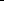 Commission File Number: 001-31924NELNET, INC.(Exact name of registrant as specified in its charter)Indicate by check mark whether the registrant (1) has filed all reports required to be filed by Section 13 or 15(d) of the Securities Exchange Act of 1934 during the preceding 12 months (or for such shorter period that the registrant was required to file such reports), and (2) has been subject to such filing requirements for the past 90 days. Yes [X] No [ ]Indicate by check mark whether the registrant has submitted electronically every Interactive Data File required to be submitted pursuant to Rule 405 of Regulation S-T (§232.405 of this chapter) during the preceding 12months (or for such shorter period that the registrant was required to submit such files).	Yes [X] No [ ]Indicate by check mark whether the registrant is a large accelerated filer, an accelerated filer, a non-accelerated filer, a smaller reporting company, or an emerging growth company. See the definitions of “large accelerated filer,” “accelerated filer,” “smaller reporting company,” and "emerging growth company" in Rule 12b-2 of the Exchange Act.Large accelerated filer [X]	Accelerated filer [ ]Non-accelerated filer [ ]	Smaller reporting company [ ]Emerging growth company [ ]If an emerging growth company, indicate by check mark if the registrant has elected not to use the extended transition period for complying with any new or revised financial accounting standards provided pursuant toSection 13(a) of the Exchange Act.	[ ]Indicate by check mark whether the registrant is a shell company (as defined in Rule 12b-2 of the Exchange Act). Yes[ ] No[X]Securities registered pursuant to Section 12(b) of the Act:As of April 30, 2019, there were 28,438,279 and 11,459,641 shares of Class A Common Stock and Class B Common Stock, par value $0.01 per share, outstanding, respectively (excluding a total of 11,305,731 shares of Class A Common Stock held by wholly owned subsidiaries).NELNET, INC.FORM 10-QINDEXMarch 31, 2019PART I. FINANCIAL INFORMATIONITEM 1. FINANCIAL STATEMENTSSee accompanying notes to consolidated financial statements.2NELNET, INC. AND SUBSIDIARIESCONSOLIDATED STATEMENTS OF INCOME(Dollars in thousands, except share data)(unaudited)See accompanying notes to consolidated financial statements.3NELNET, INC. AND SUBSIDIARIESCONSOLIDATED STATEMENTS OF COMPREHENSIVE INCOME(Dollars in thousands)(unaudited)See accompanying notes to consolidated financial statements.4NELNET, INC. AND SUBSIDIARIESCONSOLIDATED STATEMENTS OF SHAREHOLDERS' EQUITY(Dollars in thousands, except share data)(unaudited)Nelnet, Inc. Shareholders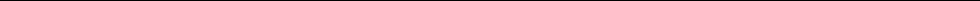 See accompanying notes to consolidated financial statements.5NELNET, INC. AND SUBSIDIARIESCONSOLIDATED STATEMENTS OF CASH FLOWS(Dollars in thousands)(unaudited)Three months endedMarch 31,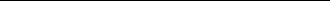 2019	2018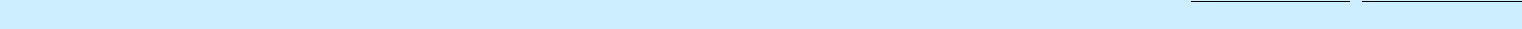 Net income attributable to Nelnet, Inc.Net income (loss) attributable to noncontrolling interests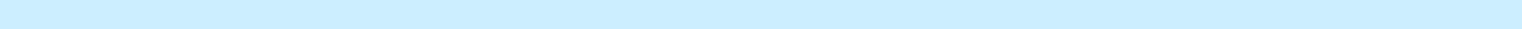 Net incomeAdjustments to reconcile net income to net cash (used in) provided by operating activities, net of acquisition:6NELNET, INC. AND SUBSIDIARIESCONSOLIDATED STATEMENTS OF CASH FLOWS (Continued)(Dollars in thousands)(unaudited)Supplemental disclosures of noncash activities regarding the adoption of the new lease standard on January 1, 2019 are contained in note 1.The following table provides a reconciliation of cash, cash equivalents, and restricted cash reported in the consolidated balance sheets to the total of the amounts reported in the consolidated statements of cash flows.See accompanying notes to consolidated financial statements.7NELNET, INC. AND SUBSIDIARIESNOTES TO CONSOLIDATED FINANCIAL STATEMENTS(Dollars in thousands, except per share amounts, unless otherwise noted)(unaudited)1. Basis of Financial ReportingThe accompanying unaudited consolidated financial statements of Nelnet, Inc. and subsidiaries (the “Company”) as of March 31, 2019 and for the three months ended March 31, 2019 and 2018 have been prepared on the same basis as the audited consolidated financial statements for the year ended December 31, 2018 and, in the opinion of the Company’s management, the unaudited consolidated financial statements reflect all adjustments, consisting of normal recurring adjustments, necessary for a fair presentation of results of operations for the interim periods presented. The preparation of financial statements in conformity with U.S. generally accepted accounting principles requires management to make estimates and assumptions that affect the amounts reported in the consolidated financial statements and accompanying notes. Actual results could differ from those estimates. Operating results for the three months ended March 31, 2019 are not necessarily indicative of the results for the year ending December 31, 2019. The unaudited consolidated financial statements should be read in conjunction with the Company’s Annual Report on Form 10-K for the year ended December 31, 2018 (the "2018 Annual Report").Accounting Standard Adopted in 2019In the first quarter of 2019, the Company adopted the following new accounting standard:LeasesIn February 2016, the Financial Accounting Standards Board ("FASB") issued Accounting Standards Codification Topic 842, Leases ("ASC Topic 842"). The standard requires the identification of arrangements that should be accounted for as leases by lessees and the disclosure of key information about leasing arrangements. The standard establishes a right-of-use ("ROU") model that requires a lessee to recognize a ROU asset and lease liability for all leases with a term longer than twelve months and classify the lease as operating or financing, with the income statement reflecting lease expense for operating leases and amortization/interest expense for financing leases.The Company adopted the standard effective January 1, 2019, using the effective date as its date of initial application. Consequently, financial information is not updated and the disclosures required under the new standard are not provided for dates and periods before January 1, 2019. The Company elected to utilize the ‘package of practical expedients’, which permitted it to not reassess under the new standard its prior conclusions about lease identification, lease classification, and initial direct costs.The most significant impact of the standard relates to (1) the recognition of new ROU assets and lease liabilities on the Company's balance sheet; (2) the deconsolidation of assets and liabilities for certain sale-leaseback transactions arising from build-to-suit lease arrangements for which construction was completed and the Company is leasing the constructed assets that did not qualify for sale accounting prior to the adoption of the new standard; and (3) significant new disclosures about the Company’s leasing activities. The build-to-suit lease arrangements have been reassessed as operating leases as of the effective date under ASC Topic 842.8Adoption of the new standard resulted in recognizing lease liabilities of $33.7 million based on the present value of the remaining minimum rental payments. In addition, the Company recognized ROU assets of $32.8 million, which corresponds to the lease liabilities reduced by deferred rent expense as of the effective date. The Company also deconsolidated total assets of $43.8 million and total liabilities of $34.8 million for entities that had been consolidated due to sale-leaseback transactions that failed to qualify for recognition as sales under the prior guidance. Deconsolidation of these entities reduced noncontrolling interests by $6.1 million. The cumulative effect of the changes made to the Company's consolidated balance sheet as of January 1, 2019 for the adoption of the new lease standard was as follows:At the inception of an arrangement, the Company determines if the arrangement is, or contains, a lease and records the lease in the consolidated financial statements upon lease commencement, which is the date when the underlying asset is made available by the lessor. The Company primarily leases dark fiber to support its telecommunications operations and office and data center space. Leases with an initial term of 12 months or less are not recorded on the balance sheet. The lease expense for these leases is recognized on a straight-line basis over the lease term. All other lease assets and lease liabilities are recognized based on the present value of lease payments over the lease term at the commencement date. When the discount rate implicit in the lease cannot be readily determined, the Company uses its incremental borrowing rate.The Company has elected to utilize the practical expedient to account for lease and non-lease components together as a single, combined lease component for its office and data center space. In addition, the Company has identified itself as the lessor in its Communications operating segment for services provided to customers that include customer-premise equipment. The Company has also elected to utilize the practical expedient to account for those services and associated leases as a single, combined component. The non-lease services are 'predominant' in those contracts. Therefore, the combined component is considered a single performance obligation under ASC Topic 606.Most leases include one or more options to renew, with renewal terms that can be extended. The exercise of lease renewal options for the majority of leases is at the Company's discretion. Renewal options that the Company is reasonably certain to exercise are included in the lease term.Certain leases include escalating rental payments or rental payments adjusted periodically for inflation. None of the lease agreements include any residual value guarantees, a transfer of title, or a purchase option that is reasonably certain to be exercised.The following table provides supplemental balance sheet information related to leases:9The following table provides components of lease expense:Includes short-term and variable lease costs, which are immaterial.The following table provides supplemental cash flow information related to leases:Weighted average remaining lease term and discount rate are shown below:Maturity of lease liabilities are shown below:The Company adopted the new lease standard using the effective date as its date of initial application as noted above, and as required, the following disclosure is provided for periods prior to adoption. Future minimum lease payments as of December 31, 2018 are shown below:102. Loans Receivable and Allowance for Loan LossesLoans receivable consisted of the following:Activity in the Allowance for Loan LossesThe provision for loan losses represents the periodic expense of maintaining an allowance sufficient to absorb losses, net of recoveries, inherent in the portfolio of loans. Activity in the allowance for loan losses is shown below.11Loan Status and DelinquenciesDelinquencies have the potential to adversely impact the Company’s earnings through increased servicing and collection costs and account charge-offs. The table below shows the Company’s loan delinquency amounts.123. Bonds and Notes PayableThe following tables summarize the Company’s outstanding debt obligations by type of instrument:13FFELP Warehouse FacilitiesThe Company funds the majority of its Federal Family Education Loan Program (the "FFEL Program" or "FFELP") loan acquisitions using its FFELP warehouse facilities. Student loan warehousing allows the Company to buy and manage student loans prior to transferring them into more permanent financing arrangements.As of March 31, 2019, the Company had two FFELP warehouse facilities as summarized below.(a) On March 8, 2019, the Company decreased the maximum financing amount for this warehouse facility to $500 million.Asset-Backed SecuritizationsThe following table summarizes the asset-backed securitization transactions completed during the first three months of 2019.Consumer Loan Warehouse FacilityOn January 11, 2019, the Company closed on a consumer loan warehouse facility with an aggregate maximum financing amount available of $100.0 million, an advance rate of 70 or 75 percent depending on type of collateral and subject to certain concentration limits, and a maturity date of January 10, 2022. As of March 31, 2019, $63.7 million was outstanding under this warehouse facility and $36.3 million was available for future funding. Additionally, as of March 31, 2019, the Company had $26.5 million advanced as equity support under this facility.Unsecured Line of CreditThe Company has a $382.5 million unsecured line of credit that has a maturity date of June 22, 2023. As of March 31, 2019, $320.0 million was outstanding under the line of credit and $62.5 million was available for future use. The line of credit provides that the Company may increase the aggregate financing commitments, through the existing lenders and/or through new lenders, up to a total of $400.0 million, subject to certain conditions.Other BorrowingsThe Company has two repurchase agreements, the proceeds of which are collateralized by FFELP asset-backed security investments and private education loans, respectively. Included in "other borrowings" as of March 31, 2019 and December 31, 2018 was a total of $82.0 million and $86.4 million, respectively, subject to these repurchase agreements.14The Company had other notes payable included in its consolidated financial statements which were issued by partnerships for certain real estate development projects. Although the Company's ownership of these partnerships are 50 percent or less, because the Company was the developer of and is a current tenant in the associated buildings, the operating results of these partnerships were included in the Company's consolidated financial statements. On January 1, 2019, the Company adopted a new accounting standard for leases (see note 1). As a result of the adoption of this new standard, these real estate entities were deconsolidated, including $33.9 million of related debt. Prior to January 1, 2019, this debt was included in "other borrowings."4. Derivative Financial InstrumentsThe Company uses derivative financial instruments to manage interest rate risk. Derivative instruments used as part of the Company's risk management strategy are further described in note 5 of the notes to consolidated financial statements included in the 2018 Annual Report. A tabular presentation of such derivatives outstanding as of March 31, 2019 and December 31, 2018 is presented below.Basis SwapsThe following table summarizes the Company’s outstanding basis swaps in which the Company receives three-month LIBOR set discretely in advance and pays one-month LIBOR plus or minus a spread as defined in the agreements (the "1:3 Basis Swaps").The weighted average rate paid by the Company on the 1:3 Basis Swaps as of March 31, 2019 and December 31, 2018 was one-month LIBOR plus 9.5 basis points and 9.4 basis points, respectively.Interest Rate Swaps – Floor Income HedgesThe following table summarizes the outstanding derivative instruments used by the Company to economically hedge loans earning fixed rate floor income.For all interest rate derivatives, the Company receives discrete three-month LIBOR.15Interest Rate Swap Options – Floor Income HedgesDuring 2014 and 2018, the Company paid $9.1 million and $4.6 million, respectively, for interest rate swap options to economically hedge loans earning fixed rate floor income. The interest rate swap options give the Company the right, but not the obligation, to enter into interest rate swaps in which the Company would pay a fixed amount and receive discrete one-month LIBOR. The following table summarizes these derivative instruments as of March 31, 2019.Interest Rate CapsDuring 2015, the Company paid $2.9 million for two interest rate cap contracts with a total notional amount of $275.0 million to mitigate a rise in interest rates and its impact on earnings related to its student loan portfolio earning a fixed rate. The first interest rate cap has a notional amount of $125.0 million and a one-month LIBOR strike rate of 2.50%, and the second interest rate cap has a notional amount of $150.0 million and a one-month LIBOR strike rate of 4.99%. In the event that the one-month LIBOR rate rises above the applicable strike rate, the Company would receive monthly payments related to the spread difference. Both interest rate cap contracts have a maturity date of July 15, 2020.Consolidated Financial Statement Impact Related to DerivativesBalance SheetThe following table summarizes the fair value of the Company’s derivatives as reflected in the consolidated balance sheets. There is no difference between the gross amounts of recognized assets presented in the consolidated balance sheets related to the Company's derivative portfolio and the net amount when excluding derivatives subject to enforceable master netting arrangements and cash collateral received.Income Statement ImpactThe following table summarizes the components of "derivative market value adjustments and derivative settlements, net" included in the consolidated statements of income.165. Investments and Notes ReceivableA summary of the Company's investments and notes receivable follows: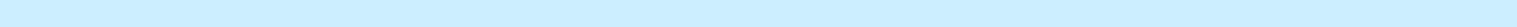 Equity methodOtherTotal real estateNotes receivableTax liens and affordable housingTotal investments and notes receivable (notmeasured at fair value)Total investments and notes receivable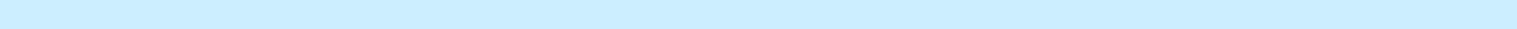 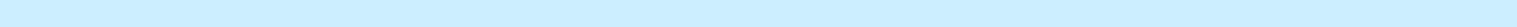 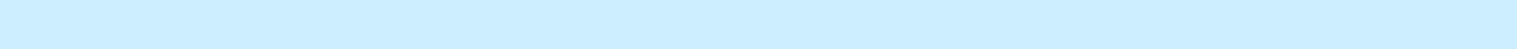 176. Intangible AssetsIntangible assets consist of the following: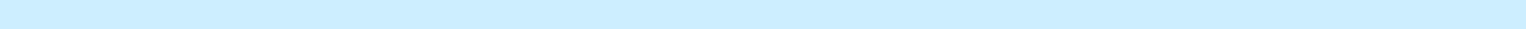 Amortizable intangible assets, net:Customer relationships (net of accumulated amortization of $40,635 and $33,968, respectively)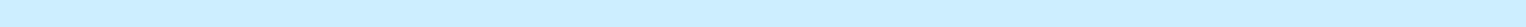 Trade names (net of accumulated amortization of $6,672 and $5,825, respectively)Computer software (net of accumulated amortization of $9,268 and $15,420, respectively)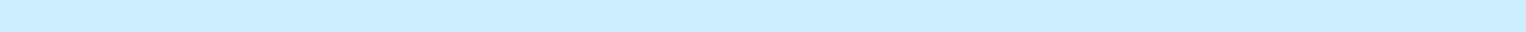 Total - amortizable intangible assets, netThe Company recorded amortization expense on its intangible assets of $8.5 million and $6.2 million during the three months ended March 31, 2019 and 2018, respectively. The Company will continue to amortize intangible assets over their remaining useful lives. As of March 31, 2019, the Company estimates it will record amortization expense as follows:7. GoodwillThe carrying amount of goodwill as of December 31, 2018 and March 31, 2019 by reportable operating segment was as follows:188. Property and EquipmentProperty and equipment consisted of the following:The Company recorded depreciation expense on its property and equipment of $15.7 million and $12.2 million during the three months ended March 31, 2019 and 2018, respectively.9. Earnings per Common SharePresented below is a summary of the components used to calculate basic and diluted earnings per share. The Company applies the two-class method in computing both basic and diluted earnings per share, which requires the calculation of separate earnings per share amounts for common stock and unvested share-based awards. Unvested share-based awards that contain nonforfeitable rights to dividends are considered securities which participate in undistributed earnings with common stock.Numerator:Net income attributable to Nelnet, Inc.Denominator:Weighted-average common shares outstanding - basic and dilutedEarnings per share - basic and dilutedThree months ended March 31,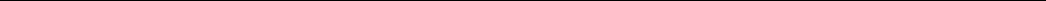 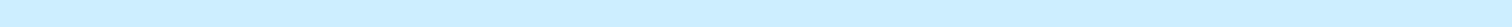 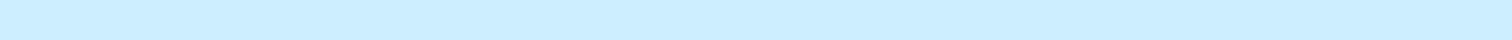 1910. Segment ReportingSee note 14 of the notes to consolidated financial statements included in the 2018 Annual Report for a description of the Company's operating segments. The following tables include the results of each of the Company's operating segments reconciled to the consolidated financial statements.202111. Disaggregated Revenue and Deferred RevenueThe following tables provide disaggregated revenue by service offering and/or customer type for the Company's fee-based reportable operating segments.Loan Servicing and SystemsEducation Technology, Services, and Payment Processing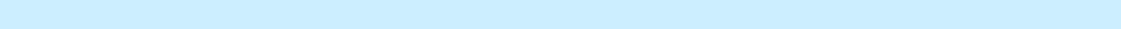 Tuition payment plan servicesPayment processing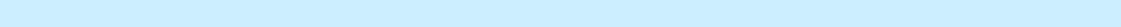 Education technology and servicesOther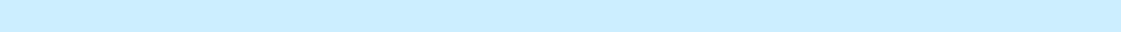 Education technology, services, and payment processing revenueCommunications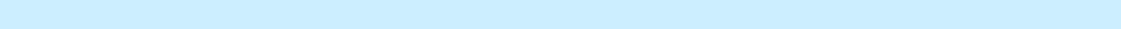 InternetTelevision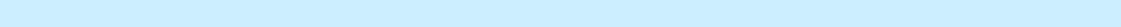 TelephoneOther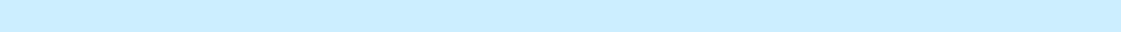 Communications revenue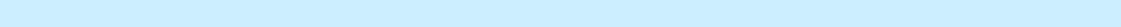 Residential revenueBusiness revenue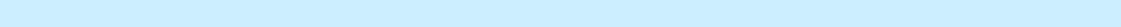 OtherCommunications revenueOther IncomeThe following table provides the components of "other income" on the consolidated statements of income: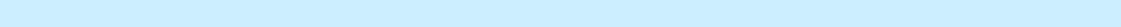 Borrower late fee incomeManagement fee revenue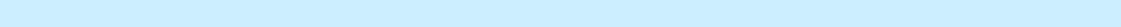 Investment advisory fees(Loss) gain on investments and notes receivable, net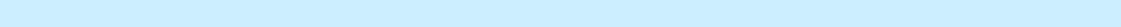 OtherOther incomeThree months ended March 31,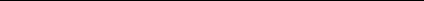 Three months ended March 31,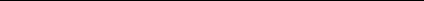 Three months ended March 31,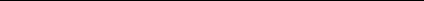 22Deferred RevenueActivity in the deferred revenue balance, which is included in "other liabilities" on the consolidated balance sheets, is shown below:12. Major CustomerNelnet Servicing, LLC ("Nelnet Servicing"), a subsidiary of the Company, earns loan servicing revenue from a servicing contract with the Department of Education (the "Department") that currently provides for expiration on June 16, 2019. Revenue earned by Nelnet Servicing related to this contract was $39.6 million and $39.3 million for the three months ended March 31, 2019 and 2018, respectively.In addition, Great Lakes Educational Loan Services, Inc. ("Great Lakes"), which was acquired by the Company on February 7, 2018, also earns loan servicing revenue from a similar servicing contract with the Department that currently provides for expiration on June 16, 2019. Revenue earned by Great Lakes related to this contract was $47.1 million for the three months ended March 31, 2019 and $30.8 million for the period from February 7, 2018 to March 31, 2018.On April 24, 2019, Nelnet Servicing and Great Lakes received correspondence from the Department's Office of Federal Student Aid ("FSA") indicating the FSA's intent to exercise a six-month extension of the current servicing contracts, from June 16, 2019 to December 15, 2019. The correspondence served only as a non-binding notice of intent, and any formal extension of the contracts will occur only upon a signed modification to the contracts.In addition, Nelnet Servicing's current Authority to Operate as a loan servicer for the Department expires on May 31, 2019, and is currently under review for renewal.FSA is conducting a contract procurement process entitled Next Generation Financial Services Environment (“NextGen”) for a new framework for the servicing of all student loans owned by theDepartment. On January 15, 2019, FSA issued solicitations for three NextGen components:NextGen Enhanced Processing Solution ("EPS")NextGen Business Process Operations ("BPO")NextGen Optimal Processing Solution ("OPS")On April 1, 2019, the Company responded to the EPS component. In addition, the Company is part of teams that currently intend to respond to the BPO and OPS components. The Company cannot predict the timing, nature, or outcome of these solicitations.2313. Fair ValueThe following tables present the Company’s financial assets and liabilities that are measured at fair value on a recurring basis.In accordance with the Fair Value Measurements Topic of the FASB Accounting Standards Codification, certain investments that are measured at fair value using the net asset value per share (or its equivalent) practical expedient have not been classified in the fair value hierarchy.The following table summarizes the fair values of all of the Company’s financial instruments on the consolidated balance sheets:The methodologies for estimating the fair value of financial assets and liabilities are described in note 20 of the notes to consolidated financial statements included in the 2018 Annual Report.24ITEM 2. MANAGEMENT’S DISCUSSION AND ANALYSIS OF FINANCIAL CONDITION AND RESULTS OF OPERATIONS(Management’s Discussion and Analysis of Financial Condition and Results of Operations is for the three months ended March 31, 2019 and 2018. All dollars are in thousands, except per share amounts, unless otherwise noted.)The following discussion and analysis provides information that the Company’s management believes is relevant to an assessment and understanding of the consolidated results of operations and financial condition of the Company. The discussion should be read in conjunction with the Company’s consolidated financial statements included in the 2018 Annual Report.Forward-looking and cautionary statementsThis report contains forward-looking statements and information that are based on management's current expectations as of the date of this document. Statements that are not historical facts, including statements about the Company's plans and expectations for future financial condition, results of operations or economic performance, or that address management's plans and objectives for future operations, and statements that assume or are dependent upon future events, are forward-looking statements. The words “anticipate,” “assume,” “believe,” “continue,” “could,” “estimate,” “expect,” “forecast,” “future,” “intend,” “may,” “plan,” “potential,” “predict,” “scheduled,” “should,” “will,” “would,” and similar expressions, as well as statements in future tense, are intended to identify forward-looking statements.The forward-looking statements are based on assumptions and analyses made by management in light of management's experience and its perception of historical trends, current conditions, expected future developments, and other factors that management believes are appropriate under the circumstances. These statements are subject to known and unknown risks, uncertainties, assumptions, and other factors that may cause the actual results and performance to be materially different from any future results or performance expressed or implied by such forward-looking statements. These factors include, among others, the risks and uncertainties set forth in the “Risk Factors” section of the 2018 Annual Report and elsewhere in this report, and include such risks and uncertainties as:loan portfolio risks such as interest rate basis and repricing risk resulting from the fact that the interest rate characteristics of the student loan assets do not match the interest rate characteristics of the funding for those assets, the risk of loss of floor income on certain student loans originated under the Federal Family Education Loan Program (the "FFEL Program" or "FFELP"), risks related to the use of derivatives to manage exposure to interest rate fluctuations, uncertainties regarding the expected benefits from purchased securitized and unsecuritized FFELP, private education, and consumer loans and initiatives to purchase additional FFELP, private education, and consumer loans, and risks from changes in levels of loan prepayment or default rates;financing and liquidity risks, including risks of changes in the general interest rate environment, including the availability of any relevant money market index rate such as LIBOR or the relationship between the relevant money market index rate and the rate at which the Company's assets and liabilities are priced, and in the securitization and other financing markets for loans, including adverse changes resulting from unanticipated repayment trends on student loans in FFELP securitization trusts that could accelerate or delay repayment of the associated bonds, which may increase the costs or limit the availability of financings necessary to purchase, refinance, or continue to hold student loans;risks from changes in the educational credit and services markets resulting from changes in applicable laws, regulations, and government programs and budgets, such as the expected decline over time in FFELP loan interest income and fee-based revenues due to the discontinuation of new FFELP loan originations in 2010 and potential government initiatives or legislative proposals to consolidate existing FFELP loans to the Federal Direct Loan Program or otherwise allow FFELP loans to be refinanced with Federal Direct Loan Program loans;the uncertain nature of the expected benefits from the acquisition of Great Lakes Educational Loan Services, Inc. ("Great Lakes") on February 7, 2018 and the ability to successfully integrate technology and other activities and successfully maintain and increase allocated volumes of student loans serviced under existing and any future servicing contracts with the U.S. Department of Education (the "Department"), which current contracts accounted for 30 percent of the Company's revenue in 2018 and may be extended from June 16, 2019 to December 15, 2019 (but any such extension is not assured), risks to the Company related to the Department's initiatives to procure new contracts for federal student loan servicing, including the risk that the Company or Company teams may not be successful in obtaining contracts, risks related to the development by the Company of a new student loan servicing platform, including risks as to whether the expected benefits from the new platform will be realized, and risks related to the Company's ability to comply with agreements with third-party customers for the servicing of Federal Direct Loan Program, FFELP, and private education and consumer loans;25risks related to a breach of or failure in the Company's operational or information systems or infrastructure, or those of third-party vendors, including cybersecurity risks related to the potential disclosure of confidential student loan borrower and other customer information, the potential disruption of the Company's systems or those of third-party vendors or customers, and/or the potential damage to the Company's reputation resulting from cyber-breaches;uncertainties inherent in forecasting future cash flows from student loan assets and related asset-backed securitizations;risks and uncertainties related to the ability of ALLO Communications LLC to successfully expand its fiber network and market share in existing service areas and additional communities and manage related construction risks;risks and uncertainties related to initiatives to pursue additional strategic investments and acquisitions, including investments and acquisitions that are intended to diversify the Company both within and outside of its historical core education-related businesses; andrisks and uncertainties associated with litigation matters and with maintaining compliance with the extensive regulatory requirements applicable to the Company's businesses, reputational and other risks, including the risk of increased regulatory costs, resulting from the politicization of student loan servicing, and uncertainties inherent in the estimates and assumptions about future events that management is required to make in the preparation of the Company's consolidated financial statements.All forward-looking statements contained in this report are qualified by these cautionary statements and are made only as of the date of this document. Although the Company may from time to time voluntarily update or revise its prior forward-looking statements to reflect actual results or changes in the Company's expectations, the Company disclaims any commitment to do so except as required by securities laws.OVERVIEWThe Company is a diverse company with a focus on delivering education-related products and services and loan asset management. The largest operating businesses engage in student loan servicing; education technology, services, and payment processing; and communications. A significant portion of the Company's revenue is net interest income earned on a portfolio of federally insured student loans. The Company also makes investments to further diversify the Company both within and outside of its historical core education-related businesses, including, but not limited to, investments in real estate and early-stage and emerging growth companies.GAAP Net Income and Non-GAAP Net Income, Excluding AdjustmentsThe Company prepares its financial statements and presents its financial results in accordance with U.S. GAAP. However, it also provides additional non-GAAP financial information related to specific items management believes to be important in the evaluation of its operating results and performance. A reconciliation of the Company's GAAP net income to net income, excluding derivative market value adjustments, and a discussion of why the Company believes providing this additional information is useful to investors, is provided below.The tax effects are calculated by multiplying the realized and unrealized derivative market value adjustments by the applicable statutory income tax rate."Derivative market value adjustments" includes both the realized portion of gains and losses (corresponding to variation margin received or paid on derivative instruments that are settled daily at a central clearinghouse) and the unrealized portion of gains and losses that are caused by changes in fair values of derivatives which do not qualify for "hedge treatment" under GAAP. "Derivative market value adjustments" does not include "derivative26settlements" that represent the cash paid or received during the current period to settle with derivative instrument counterparties the economic effect of the Company's derivative instruments based on their contractual terms.The accounting for derivatives requires that changes in the fair value of derivative instruments be recognized currently in earnings, with no fair value adjustment of the hedged item, unless specific hedge accounting criteria is met. Management has structured all of the Company’s derivative transactions with the intent that each is economically effective; however, the Company’s derivative instruments do not qualify for hedge accounting. As a result, the change in fair value of derivative instruments is reported in current period earnings with no consideration for the corresponding change in fair value of the hedged item. Under GAAP, the cumulative net realized and unrealized gain or loss caused by changes in fair values of derivatives in which the Company plans to hold to maturity will equal zero over the life of the contract. However, the net realized and unrealized gain or loss during any given reporting period fluctuates significantly from period to period.The Company believes these point-in-time estimates of asset and liability values related to its derivative instruments that are subject to interest rate fluctuations are subject to volatility mostly due to timing and market factors beyond the control of management, and affect the period-to-period comparability of the results of operations. Accordingly, the Company’s management utilizes operating results excluding these items for comparability purposes when making decisions regarding the Company’s performance and in presentations with credit rating agencies, lenders, and investors. Consequently, the Company reports this non-GAAP information because the Company believes that it provides additional information regarding operational and performance indicators that are closely assessed by management. There is no comprehensive, authoritative guidance for the presentation of such non-GAAP information, which is only meant to supplement GAAP results by providing additional information that management utilizes to assess performance.GAAP net income decreased for the three months ended March 31, 2019 compared to the same period in 2018 primarily due to the following factors:The recognition of a net loss during 2019, as compared to a net gain in 2018, related to changes in the fair values of derivative instruments that do not qualify for hedge accounting;Gains recognized in 2018 from investment activities that are included in "other income" in the consolidated statements of income, primarily attributable to one equity security for which there was an observable price increase, resulting in an upward adjustment in the investment's carrying value;The increase in the provision for loan losses related to the Company's portfolio of consumer loans; andAn increase in interest expense due to higher interest rates and a larger weighted average outstanding balance under the Company's unsecured line of credit in 2019 as compared to 2018. These factors were partially offset by the following items:The contribution to net income from the acquisitions of Great Lakes;Cost reductions due to the Company's decision in October 2018 to terminate its investment in a proprietary payment processing platform;An increase in net interest income due to an increase in the weighted average balance of loans and an increase in core loan spread; andA decrease in the Company's effective tax rate due to the utilization of certain federal and state tax credits in 2019.Operating ResultsThe Company earns net interest income on its loan portfolio, consisting primarily of FFELP loans, in its Asset Generation and Management ("AGM") operating segment. This segment is expected to generate a stable net interest margin and significant amounts of cash as the FFELP portfolio amortizes. As of March 31, 2019, the Company had a $21.9 billion loan portfolio that management anticipates will amortize over the next approximately 20 years and has a weighted average remaining life of 8.7 years. The Company actively works to maximize the amount and timing of cash flows generated by its FFELP portfolio and seeks to acquire additional loan assets to leverage its servicing scale and expertise to generate incremental earnings and cash flow. However, due to the continued amortization of the Company’s FFELP loan portfolio, over time, the Company's net income generated by the AGM segment will continue to decrease. The Company currently believes that in the short-term it will most likely not be able to invest the excess cash generated from the FFELP loan portfolio into assets that immediately generate the rates of return historically realized from that portfolio.In addition, the Company earns fee-based revenue through the following reportable operating segments:Loan Servicing and Systems ("LSS") - referred to as Nelnet Diversified Solutions ("NDS")Education Technology, Services, and Payment Processing ("ETS&PP") - referred to as Nelnet Business Solutions ("NBS")Communications - referred to as ALLO Communications ("ALLO")27Other business activities and operating segments that are not reportable are combined and included in Corporate and Other Activities ("Corporate"). Corporate and Other Activities also includes income earned on certain investments and interest expense incurred on unsecured debt transactions.The information below provides the operating results for each reportable operating segment and Corporate and Other Activities for the three months ended March 31, 2019 and 2018 (dollars in millions). See "Results of Operations" for each reportable operating segment under this Item 2 for additional detail.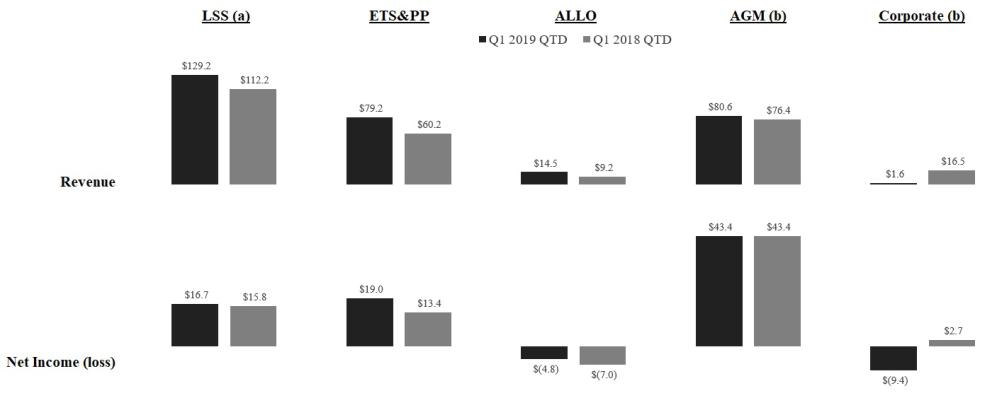 Revenue includes intersegment revenue earned by LSS as a result of servicing loans for AGM.Total revenue includes "net interest income" and "total other income" from the Company's segment statements of income, excluding the impact from changes in fair values of derivatives. Net income excludes changes in fair values of derivatives, net of tax. For information regarding the exclusion of the impact from changes in fair values of derivatives, see "GAAP Net Income and Non-GAAP Net Income, Excluding Adjustments" above.Certain events and transactions from 2018 and 2019, which have impacted or will impact the operating results of the Company and its operating segments, are discussed below. Loan Servicing and SystemsOn February 7, 2018, the Company acquired Great Lakes. The operating results of Great Lakes are reported in the Company's consolidated financial statements from the date of acquisition. Thus, there are three months of Great Lakes' operations included in the three months ended March 31, 2019 as compared to approximately two months of activity in the three months ended March 31, 2018.Nelnet Servicing, LLC ("Nelnet Servicing") and Great Lakes have student loan servicing contracts awarded by the Department in June 2009 to provide servicing for loans owned by the Department. As of March 31, 2019, Nelnet Servicing was servicing $183.1 billion of student loans for 5.7 million borrowers under its contract, and Great Lakes was servicing $237.1 billion of student loans for 7.4 million borrowers under its contract. These contracts currently provide for expiration on June 16, 2019.On April 24, 2019, Nelnet Servicing and Great Lakes received correspondence from the Department's Office of Federal Student Aid ("FSA") indicating the FSA's intent to exercise a six-month extension of the current servicing contracts, from June 16, 2019 to December 15, 2019. The correspondence served only as a non-binding notice of intent, and any formal extension of the contracts will occur only upon a signed modification to the contracts.In addition, Nelnet Servicing's current Authority to Operate as a loan servicer for the Department expires on May 31, 2019, and is currently under review for renewal.FSA is conducting a contract procurement process entitled Next Generation Financial Services Environment (“NextGen”) for a new framework for the servicing of all student loans owned by the Department. On January 15, 2019, FSA issued solicitations for three NextGen components:28NextGen Enhanced Processing Solution ("EPS")NextGen Business Process Operations ("BPO")NextGen Optimal Processing Solution ("OPS")On April 1, 2019, the Company responded to the EPS component. In addition, the Company is part of teams that currently intend to respond to the BPO and OPS components. The Company cannot predict the timing, nature, or outcome of these solicitations.The Company has begun to incur additional costs in 2019 to be responsive to the Department's procurement and develop new private education and consumer loan origination and servicing systems, a multi-year project, which the Company currently expects will decrease future operating margins from recent historical results. For the three months ended March 31, 2019, the before tax and noncontrolling interest operating margin was 17.0 percent, as compared to 18.6 percent in the same period of 2018. The noncontrolling interest represented Great Lakes' 50 percent interest in the GreatNet joint venture, and ceased for financial reporting purposes upon the Company's acquisition of Great Lakes on February 7, 2018.Education Technology, Services, and Payment ProcessingOn November 20, 2018, the Company acquired Tuition Management Systems ("TMS"), a services company that offers tuition payment plans, billing services, payment technology solutions, and refund management to educational institutions. The TMS acquisition added 380 higher education schools and 170 K-12 schools to the Company’s customer base. The results of TMS’ operations are reported in the Company’s consolidated financial statements from the date of acquisition.In October 2018, the Company terminated its investment in a proprietary payment processing platform. These expense reductions increased before tax operating margin (income before income taxes divided by net revenue) for the three months ended March 31, 2019 to 43.0 percent, as compared to 37.8 percent in the same period of 2018.This segment is subject to seasonal fluctuations. Based on the timing of when revenue is recognized and when expenses are incurred, revenue and operating margin are higher in the first quarter as compared to the remainder of the year.CommunicationsALLO recognized a loss of $4.8 million for the three months ended March 31, 2019, as compared to a loss of $7.0 million for the same period in 2018. The decrease in ALLO's net loss in 2019, as compared to 2018, was primarily due to a decrease in interest expense. ALLO recognized $2.5 million of interest expense to Nelnet, Inc. (parent company) during the three-month period ended March 31, 2018. Subsequent to October 1, 2018, ALLO will not report interest expense in its income statement related to amounts contributed to ALLO from Nelnet, Inc. due to a recapitalization of ALLO.ALLO's management uses earnings (loss) before interest, income taxes, depreciation, and amortization ("EBITDA") to eliminate certain non-cash and non-operating items in order to consistently measure performance from period to period. For the first quarter of 2019, ALLO had positive EBITDA of $1.0 million, compared with negative EBITDA of $1.8 million for the same period in 2018. EBITDA is a supplemental non-GAAP performance measure which the Company believes provides useful additional information regarding a key metric used by management to assess ALLO's performance. See "Communications Operating Segment - Results of Operations - Summary and Comparison of Operating Results" below for additional information regarding the computation and use of EBITDA for ALLO.ALLO has made significant investments in its communications network and currently provides fiber directly to homes and businesses in eight communities in Nebraska and one in Colorado. ALLO plans to continue to increase market share and revenue in its existing markets and is currently evaluating opportunities to expand to other communities in the Midwest. ALLO began providing services in Lincoln, Nebraska in September 2016 as part of a multi-year project to pass substantially all commercial and residential properties in the community. As of the end of the first quarter of 2019, the build-out of the Lincoln community was substantially complete. For the three months ended March 31, 2019, ALLO's capital expenditures were $12.0 million. The Company anticipates total ALLO network capital expenditures for the remainder of 2019 (April 1, 2019 - December 31, 2019) will be approximately $40 million. However, this amount could change based on customer demand for ALLO's services.29The Company currently anticipates ALLO's operating results will be dilutive to the Company's consolidated earnings as it continues to build and add customers to its network in Lincoln, Nebraska and other communities, due to large upfront capital expenditures and associated depreciation and upfront customer acquisition costs.Asset Generation and ManagementThe Company's average balance of loans increased to $22.3 billion for the first quarter of 2019, compared with $21.9 billion for the same period in 2018. Core loan spread increased to 1.30% for the quarter ended March 31, 2019, compared with 1.29% for the same period in 2018. Core loan spread, a non-GAAP measure, is computed as set forth in "Asset Generation and Management Operating Segment - Results of Operations - Loan Spread Analysis" below. Management believes core loan spread is a useful supplemental non-GAAP measure that reflects adjustments for derivative settlements related to net interest income (loan spread). However, there is no comprehensive authoritative guidance for the presentation of this measure, which is only meant to supplement GAAP results by providing additional information that management utilizes to assess performance.Other than consumer loans funded in the Company's consumer loan warehouse facility that closed on January 11, 2019, consumer loans were and continue to be funded by the Company using operating cash, until they can be funded in a secured financing transaction. As such, these loans do not have a cost of funds (debt) associated with them. Core loan spread, excluding consumer loans, would have been 1.22% and 1.25% for the three months ended March 31, 2019 and 2018, respectively.The Company recognized $27.1 million and $25.8 million in fixed rate floor income during the three months ended March 31, 2019 and 2018, respectively (which includes $16.7 million and $8.6 million of settlement payments received on derivatives used to hedge student loans earning fixed rate floor income). Fixed rate floor income contributed 50 basis points and 48 basis points of core loan spread for the three months ended March 31, 2019 and 2018, respectively.Provision for loan losses was $7.0 million and $4.0 million for the three months ended March 31, 2019 and 2018, respectively. Provision for loan losses for federally insured loans was $2.0 million for each of the three months ended March 31, 2019 and 2018.Provision for loan losses for consumer loans was $5.0 million and $2.0 million for the three months ended March 31, 2019 and 2018, respectively. The increase in provision was a result of the increased amount of consumer loan purchases during the 2019 period.Corporate and Other ActivitiesThe Company adopted a new lease accounting standard effective January 1, 2019. The most significant impact of the standard to the Company relates to (1) the recognition of new right-of-use ("ROU") assets and lease liabilities on its balance sheet primarily for office, data center, and dark fiber operating leases; (2) the deconsolidation of assets and liabilities for certain sale-leaseback transactions arising from build-to-suit lease arrangements for which construction was completed and the Company is leasing the constructed assets that did not qualify for sale accounting prior to the adoption of the new standard; and (3) significant new disclosures about the Company’s leasing activities.Adoption of the new standard resulted in recognizing lease liabilities of $33.7 million based on the present value of the remaining minimum rental payments. In addition the Company recognized ROU assets of $32.8 million, which corresponds to the lease liabilities reduced by deferred rent expense as of the effective date. The Company also deconsolidated total assets of $43.8 million and total liabilities of $34.8 million for entities that had been consolidated due to sale-leaseback transactions that failed to qualify for recognition as sales under the prior guidance. Deconsolidation of these entities reduced noncontrolling interests by $6.1 million.Liquidity and Capital ResourcesAs of March 31, 2019, the Company had cash and cash equivalents of $74.9 million. In addition, the Company had a portfolio of available-for-sale investments, consisting primarily of student loan asset-backed securities, with a fair value of $52.7 million as of March 31, 2019.As of March 31, 2019, the Company's $382.5 million unsecured line of credit had $320.0 million outstanding and $62.5 million was available for future use.30The Company has repurchased certain of its own asset-backed securities (bonds and notes payable) in the secondary market. For accounting purposes, these notes are eliminated in consolidation and are not included in the Company's consolidated financial statements. However, these securities remain legally outstanding at the trust level and the Company could sell these notes to third parties or redeem the notes at par as cash is generated by the trust estate. Upon a sale of these notes to third parties, the Company would obtain cash proceeds equal to the market value of the notes on the date of such sale. As of March 31, 2019, the Company holds $15.0 million (par value) of its own asset-backed securities.The Company has historically generated positive cash flow from operations. However, during the three months ended March 31, 2019, the Company used $139.7 million in operating activities. Items that negatively impacted cash from operating activities for the three months ended March 31, 2019 included:Net payments to the clearinghouse due to a decrease in the fair value of the Company's derivative portfolio during the period;An increase in accrued interest receivable during the period due to the number of borrowers utilizing income-based repayment plans;An increase in accounts receivable during the period due to the timing of collection from customers;An increase in other assets during the period due to an increase in current income taxes receivable and the qualification and recognition of certain tax incentives; andA decrease in “due to customers” (liability) during the period. See “Liquidity and Capital Resources – Cash Flows” below for additional information regarding the decrease in this liability account during the period.The majority of the Company’s portfolio of student loans is funded in asset-backed securitizations that will generate significant earnings and cash flow over the life of these transactions. As of March 31, 2019, the Company currently expects future undiscounted cash flows from its securitization portfolio to be approximately $2.16 billion, of which approximately $1.14 billion is expected to be generated over the next approximately five years (April 1, 2019 through December 31, 2023).The estimated forecasted cash flow as of March 31, 2019 ($2.16 billion) increased $0.06 billion from the Company's estimated forecasted cash flow as of December 31, 2018 ($2.10 billion). This increase was due to additional estimated cash flows from the completion of an asset-backed securitization during the first quarter of 2019; a change in call mechanic assumptions regarding the Turbo Transactions that resulted in the estimated release of unencumbered assets from these transactions being deferred to later periods, resulting in additional estimated cash flows from assets included in these transactions; and a decrease in the forward yield curve, which increased the amount of expected fixed rate floor income to be earned on loans in the asset-backed securitizations. These amounts were partially offset by the amount of cash released from the asset-backed securitizations during the first quarter of 2019.During the three months ended March 31, 2019, the Company repurchased a total of 301,327 shares of Class A common stock for $16.4 million ($54.29 per share). As of March 31, 2019, 2.0 million shares remained authorized for repurchase under the Company's stock repurchase program. On May 8, 2019, the Board of Directors authorized a new stock repurchase program to repurchase up to a total of five million shares of the Company's Class A common stock during the three-year period ending May 7, 2022. The five million shares authorized under the new program include the remaining unrepurchased shares from the prior program, which the new program replaces.During the three months ended March 31, 2019, the Company paid cash dividends of $7.2 million ($0.18 per share). In addition, the Company's Board of Directors has declared a second quarter 2019 cash dividend on the Company's outstanding shares of Class A and Class B common stock of $0.18 per share. The second quarter cash dividend will be paid on June 14, 2019 to shareholders of record at the close of business on May 31, 2019.The Company intends to use its liquidity position to capitalize on market opportunities, including FFELP, private education, and consumer loan acquisitions; strategic acquisitions and investments; expansion of ALLO’s telecommunications network; and capital management initiatives, including stock repurchases, debt repurchases, and dividend distributions. The timing and size of these opportunities will vary and will have a direct impact on the Company’s cash and investment balances.31CONSOLIDATED RESULTS OF OPERATIONSAn analysis of the Company's operating results for the three months ended March 31, 2019 compared to the same period in 2018 is provided below.The Company’s operating results are primarily driven by the performance of its existing portfolio and the revenues generated by its fee-based businesses and the costs to provide such services. The performance of the Company’s portfolio is driven by net interest income (which includes financing costs) and losses related to credit quality of the assets, along with the cost to administer and service the assets and related debt.The Company operates as distinct reportable operating segments as described above. For a reconciliation of the reportable segment operating results to the consolidated results of operations, see note 10 of the notes to consolidated financial statements included under Part I, Item 1 of this report. Since the Company monitors and assesses its operations and results based on these segments, the discussion following the consolidated results of operations is presented on a reportable segment basis.3233The following table summarizes the components of “net interest income” and “derivative settlements, net.”Derivative settlements represent the cash paid or received during the current period to settle with derivative instrument counterparties the economic effect of the Company's derivative instruments based on their contractual terms. Derivative accounting requires that net settlements with respect to derivatives that do not qualify for "hedge treatment" under GAAP be recorded in a separate income statement line item below net interest income. The Company maintains an overall risk management strategy that incorporates the use of derivative instruments to reduce the economic effect of interest rate volatility. As such, management believes derivative settlements for each applicable period should be evaluated with the Company’s net interest income as presented in the table below. Net interest income (net of settlements on derivatives) is a non-GAAP financial measure, and the Company reports this non-GAAP information because the Company believes that it provides additional information regarding operational and performance indicators that are closely assessed by management. There is no comprehensive, authoritative guidance for the presentation of such non-GAAP information, which is only meant to supplement GAAP results by providing additional information that management utilizes to assess performance. See note 4 of the notes to consolidated financial statements included under Part I, Item 1 of this report for additional information on the Company's derivative instruments, including the net settlement activity recognized by the Company for each type of derivative for the periods presented in the table under the caption "Income Statement Impact" in note 4 and in the table below.34The following table summarizes the components of "other income."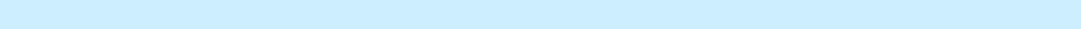 Borrower late fee incomeManagement fee revenue (a)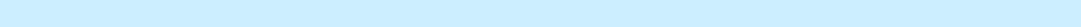 Investment advisory fees (b)(Loss) gain on investments and notes receivable, net (c)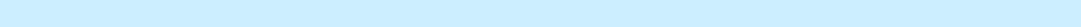 OtherOther incomeThree months ended March 31,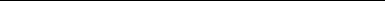 Represents revenue earned from providing administrative support services to Great Lakes’ former parent company in accordance with a one-year contract that is subject to an optional annual renewal by the former parent company. The current contract expires in October 2019. Increase was due to three months of revenue under this contract in the first quarter of 2019 as compared to approximately two months (from the Great Lakes acquisition date) in the first quarter of 2018.The Company provides investment advisory services through Whitetail Rock Capital Management, LLC, the Company's SEC-registered investment advisor subsidiary, under various arrangements and earns annual fees of 25 basis points on the majority of the outstanding balance of investments and up to 50 percent of the gains from the sale of securities or securities being called prior to the full contractual maturity for which it provides advisory services. As of March 31, 2019, the outstanding balance of investments subject to these arrangements was $946.9 million. The decrease in advisory fees in 2019 as compared to 2018 was the result of a decrease in performance fees earned.During the first quarter of 2018, the Company recognized unrealized gains totaling $6.7 million related to the change in fair value of certain equity securities and a realized gain of $1.7 million related to the sale of a real estate investment.35LOAN SERVICING AND SYSTEMS OPERATING SEGMENT – RESULTS OF OPERATIONSThe Company purchased Great Lakes on February 7, 2018. The results of Great Lakes' operations are reported in the Company's consolidated financial statements from the date of acquisition.Loan Servicing Volumes(a) During the second quarter of 2018, the Company converted Great Lakes' FFELP and private education servicing volume to Nelnet Servicing's platform to leverage the efficiencies of supporting more volume on fewer systems.36Summary and Comparison of Operating ResultsThree months ended March 31,	Additional information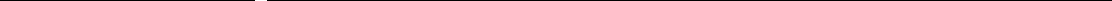 2019	2018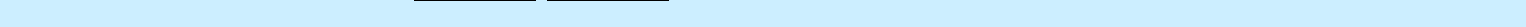 Net interest incomeLoan servicing and systems revenueIntersegment servicing revenueOther incomeTotal other incomeSalaries and benefitsDepreciation and amortization Other expensesIntersegment expensesTotal operating expensesIncome before income taxesIncome tax expenseNet incomeNet loss attributable to noncontrolling interestNet income attributable toNelnet, Inc.Before tax and noncontrolling interest operating margin497114,898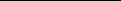 12,2172,074129,189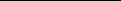 66,2208,87118,92813,758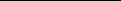 107,77721,909(5,258)16,651—16,65117.0 %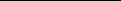 257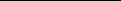 100,14110,7711,292112,204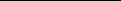 58,5376,06914,46313,356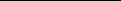 92,42520,036(5,003)15,03380815,841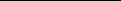 18.6 %See table below for additional analysis.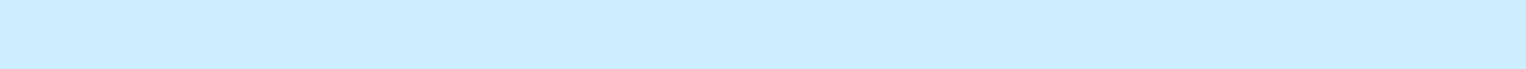 Represents revenue earned by the LSS operating segment as a result of servicing loans for the AGM operating segment. Increase was due to the acquisition of Great Lakes on February 7, 2018. Prior to the acquisition, Great Lakes was a third-party servicer to the Company's AGM operating segment. Increase was also due to a significant purchase of loans by AGM in April 2018 of which LSS is the servicer.Represents primarily revenue earned from providing administrative support services to Great Lakes’ former parent company in accordance with a one-year contract that is subject to an optional annual renewal by the former parent company. The current contract expires in October 2019. Increase was due to three months of revenue in the first quarter of 2019 as compared to approximately two months (from the Great Lakes acquisition date) in the first quarter of 2018.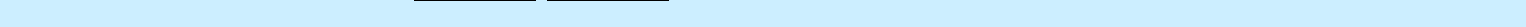 Increase was due to the Great Lakes acquisition, an increase in personnel to support the increase in volume of loans serviced for the government entering repayment status, and the increase in private education and consumer loan servicing volume.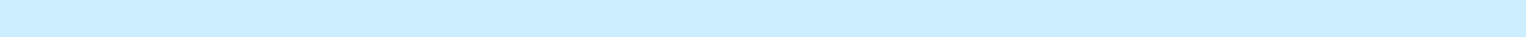 Amortization of intangible assets and depreciation of fixed assets recorded as a result of the Great Lakes acquisition on February 7, 2018 was $5.8 million and $3.8 million during the first quarter of 2019 and 2018, respectively.Increase was due to the Great Lakes acquisition.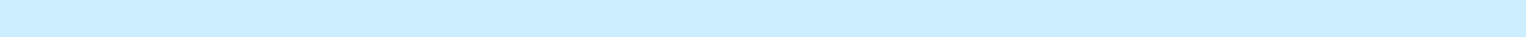 Intersegment expenses represent costs for certain corporate activities and services that are allocated to each operating segment based on estimated use of such activities and services.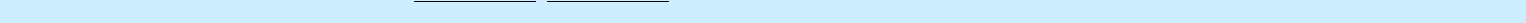 Reflects income tax expense at an effective tax rate of 24% on income before taxes and the net loss attributable to noncontrolling interest.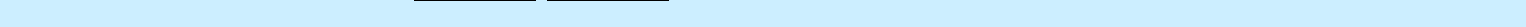 Represented 50 percent of the net loss of the GreatNet joint venture that was attributable to Great Lakes prior to the Company's acquisition of Great Lakes on February 7, 2018.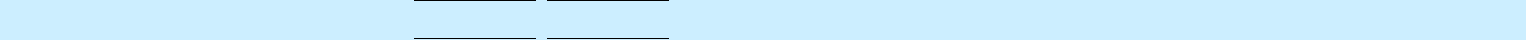 The Company will incur additional costs in 2019 to integrate two core processing systems for the government-owned loans, be responsive to the Department's procurement, and develop new private education and consumer loan origination and servicing systems, a multi-year project, which the Company currently expects will decrease operating margin from recent historical results.37Loan servicing and systems revenueGovernment servicing - NelnetGovernment servicing - Great LakesPrivate education and consumer loan servicing FFELP servicingSoftware servicesOutsourced services and otherLoan servicing and systems revenue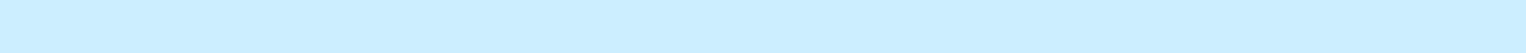 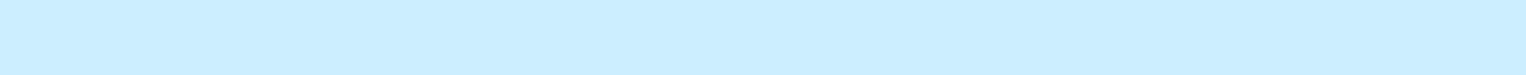 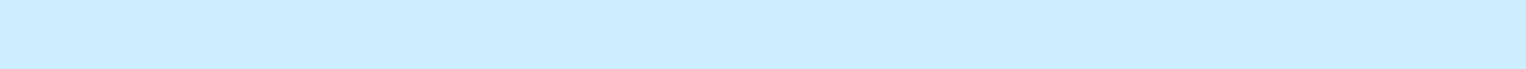 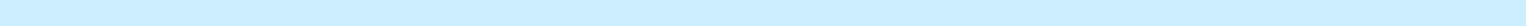 38EDUCATION TECHNOLOGY, SERVICES, AND PAYMENT PROCESSING OPERATING SEGMENT – RESULTS OF OPERATIONSAs discussed further in the Company's 2018 Annual Report, this segment of the Company’s business is subject to seasonal fluctuations which correspond, or are related to, the traditional school year.Based on the timing of revenue recognition and when expenses are incurred, revenue and pre-tax operating margin are higher in the first quarter as compared to the remainder of the year.On November 20, 2018, the Company acquired TMS, a services company that offers tuition payment plans, billing services, payment technology solutions, and refund management to educational institutions. The TMS acquisition added 380 higher education schools and 170 K-12 schools to the Company’s customer base. The results of TMS’ operations are reported in the Company’s consolidated financial statements from the date of acquisition.Summary and Comparison of Operating Results39Education technology, services, and payment processing revenueThe following table provides disaggregated revenue by service offering and before tax operating margin for each reporting period.40COMMUNICATIONS OPERATING SEGMENT – RESULTS OF OPERATIONSSummary and Comparison of Operating ResultsNelnet, Inc. (parent company) previously provided a line of credit to ALLO for network capital expenditures and related expenses. In 2016 and 2017, the outstanding amount owed by ALLO to Nelnet, Inc. and the related interest expense incurred by ALLO and the interest income recognized by Nelnet, Inc. under the line of credit was eliminated in the Company's consolidated financial statements. On January 1, 2018, Nelnet, Inc. contributed equity to ALLO with an associated guaranteed payment and ALLO used the proceeds from this capital contribution to pay off all of the outstanding balance on the line of credit, including all accrued and unpaid interest. For financial reporting purposes, the guaranteed payment recorded by ALLO was classified as debt and such debt and the guaranteed return paid to Nelnet, Inc. (reflected as interest expense for ALLO) was eliminated in the consolidated financial statements. On October 1, 2018, the guaranteed payment was replaced with a yield-based preferred return of future earnings on the contributed equity. For financial reporting purposes, the preferred interest recorded by ALLO is classified as equity and the preferred return on the preferred interest is not treated by ALLO as interest expense. Accordingly, subsequent to October 1, 2018, ALLO will not report interest expense in its income statement related to amounts contributed to ALLO from Nelnet, Inc.41Certain financial and operating data for ALLO is summarized in the tables below.Earnings (loss) before interest, income taxes, depreciation, and amortization ("EBITDA") is a supplemental non-GAAP performance measure that is frequently used in capital-intensive industries such as telecommunications. ALLO's management uses EBITDA to compare ALLO's performance to that of its competitors and to eliminate certain non-cash and non-operating items in order to consistently measure performance from period to period. EBITDA excludes interest and income taxes because these items are associated with a company's particular capitalization and tax structures. EBITDA also excludes depreciation and amortization expense because these non-cash expenses primarily reflect the impact of historical capital investments, as opposed to the cash impacts of capital expenditures made in recent periods, which may be evaluated through cash flow measures. The Company reports EBITDA for ALLO because the Company believes that it provides useful additional information for investors regarding a key metric used by management to assess ALLO's performance. There are limitations to using EBITDA as a performance measure, including the difficulty associated with comparing companies that use similar performance measures whose calculations may differ from ALLO's calculations. In addition, EBITDA should not be considered a substitute for other measures of financial performance, such as net income or any other performance measures derived in accordance with GAAP. A reconciliation of EBITDA from net income (loss) under GAAP is presented under "Summary and Comparison of Operating Results" in the table above.Represents the number of single residence homes, apartments, and condominiums that ALLO already serves and those in which ALLO has the capacity to connect to its network distribution system without further material extensions to the transmission lines, but have not been connected.During the third quarter of 2018, ALLO began providing service in Fort Morgan, Colorado. During the fourth quarter of 2018, ALLO began providing service in Hastings, Nebraska.42ASSET GENERATION AND MANAGEMENT OPERATING SEGMENT – RESULTS OF OPERATIONS Loan PortfolioAs of March 31, 2019, the Company had a $21.9 billion loan portfolio, consisting primarily of federally insured loans, that management anticipates will amortize over the next approximately 20 years and has a weighted average remaining life of 8.7 years. For a summary of the Company’s loan portfolio as of March 31, 2019 and December 31, 2018, see note 2 of the notes to consolidated financial statements included under Part I, Item 1 of this report.Loan ActivityThe following table sets forth the activity of loans:Allowance for Loan Losses and Loan DelinquenciesThe Company maintains an allowance that management believes is appropriate to absorb losses, net of recoveries, inherent in the portfolio of loans, which results in periodic provisions for loan losses. Delinquencies have the potential to adversely impact the Company’s earnings through increased servicing and collection costs and account charge-offs.For a summary of the activity in the allowance for loan losses for the three months ended March 31, 2019 and 2018, and a summary of the Company's loan delinquency amounts as of March 31, 2019, December 31, 2018, and March 31, 2018, see note 2 of the notes to consolidated financial statements included under Part I, Item 1 of this report.Provision for loan losses for federally insured loans was $2.0 million for each of the three months ended March 31, 2019 and 2018.The Company did not record a provision for private education loan losses for the three months ended March 31, 2019 and 2018.Provision for loan losses for consumer loans was $5.0 million and $2.0 million for the three months ended March 31, 2019 and 2018, respectively. The increase in provision was a result of the increased amount of consumer loan purchases during the 2019 period as reflected in the "Loan Activity" table above.43Loan Spread AnalysisThe following table analyzes the loan spread on the Company’s portfolio of loans, which represents the spread between the yield earned on loan assets and the costs of the liabilities and derivative instruments used to fund the assets. The spread amounts included in the following table are calculated by using the notional dollar values found in the table under the caption "Net interest income, net of settlements on derivatives" below, divided by the average balance of loans or debt outstanding.(a) Derivative settlements represent the cash paid or received during the current period to settle with derivative instrumentcounterparties the economic effect of the Company's derivative instruments based on their contractual terms. Derivative accounting requires that net settlements with respect to derivatives that do not qualify for "hedge treatment" under GAAP be recorded in a separate income statement line item below net interest income. The Company maintains an overall risk management strategy that incorporates the use of derivative instruments to reduce the economic effect of interest rate volatility. As such, management believes derivative settlements for each applicable period should be evaluated with the Company’s net interest income (loan spread) as presented in this table. The Company reports this non-GAAP information because it believes that it provides additional information regarding operational and performance indicators that are closely assessed by management. There is no comprehensive, authoritative guidance for the presentation of such non-GAAP information, which is only meant to supplement GAAP results by providing additional information that management utilizes to assess performance. See note 4 of the notes to consolidated financial statements included under Part I, Item 1 of this report for additional information on the Company's derivative instruments, including the net settlement activity recognized by the Company for each type of derivative for the periods presented in the table under the caption "Income Statement Impact" in note 4 and in this table.Derivative settlements include the net settlements received (paid) related to the Company’s 1:3 basis swaps.Derivative settlements include the net settlements received (paid) related to the Company’s floor income interest rate swaps.Other than consumer loans funded in the Company's consumer loan warehouse facility that closed on January 11, 2019, consumer loans were and continue to be funded by the Company using operating cash, until they can be funded in a secured financing transaction. As such, these loans do not have a cost of funds (debt) associated with them. The average balance of consumer loans outstanding for the three months ended March 31, 2019 and 2018 was $159.2 million and $67.1 million, respectively, and the average balance outstanding on the consumer loan warehouse facility for the three months ended March 31, 2019 was $77.2 million. Core loan spread, excluding consumer loans, would have been 1.22% and 1.25% for the three months ended March 31, 2019 and 2018, respectively.44A trend analysis of the Company's core and variable loan spreads is summarized below.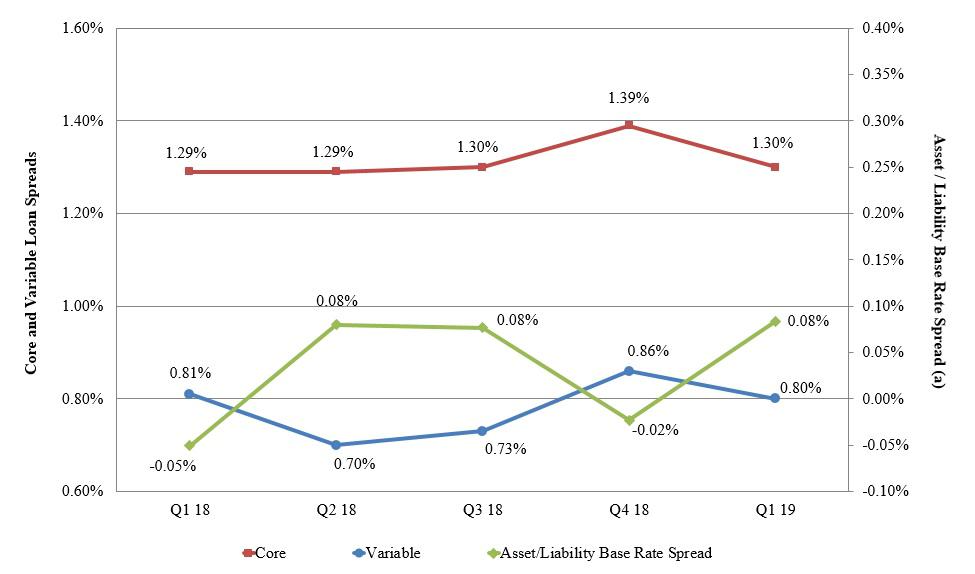 (a) The interest earned on the majority of the Company's FFELP student loan assets is indexed to the one-month LIBORrate. The Company funds a large portion of its assets with three-month LIBOR indexed floating rate securities. The relationship between the indices in which the Company earns interest on its loans and funds such loans has a significant impact on loan spread. This table (the right axis) shows the difference between the Company's liability base rate and the one-month LIBOR rate by quarter. See Item 3, “Quantitative and Qualitative Disclosures About Market Risk - Interest Rate Risk,” which provides additional detail on the Company’s FFELP student loan assets and related funding for those assets.Variable loan spread decreased during the three months ended March 31, 2019 as compared to the same period in 2018 due to a widening in the basis between the asset and debt indices in which the Company earns interest on its loans and funds such loans (as reflected in the table above), partially offset by a net increase in 1:3 basis swap settlements received and an increase in the Company's consumer loan portfolio. Variable loan spread without consumer loans was 0.72% and 0.77% for the three months ended March 31, 2019 and 2018, respectively.The difference between variable loan spread and core loan spread is fixed rate floor income. A summary of fixed rate floor income and its contribution to core loan spread follows:(a) Includes settlement payments on derivatives used to hedge student loans earning fixed rate floor income.The decrease in gross fixed rate floor income for the three months ended March 31, 2019 compared to the same period in 2018 was due to higher interest rates in 2019 as compared to 2018. The Company has a portfolio of derivative instruments in which the Company pays a fixed rate and receives a floating rate to economically hedge loans earning fixed rate floor income. See Item 3, “Quantitative and Qualitative Disclosures About Market Risk - Interest Rate Risk,” which provides additional detail on the Company’s portfolio earning fixed rate floor income and the derivatives used by the Company to hedge these loans.45Summary and Comparison of Operating Results46Net interest income, net of settlements on derivativesThe following table summarizes the components of "net interest income after provision for loan losses" and "derivative settlements, net."Derivative settlements represent the cash paid or received during the current period to settle with derivative instrument counterparties the economic effect of the Company's derivative instruments based on their contractual terms. Derivative accounting requires that net settlements on derivatives that do not qualify for "hedge treatment" under GAAP be recorded in a separate income statement line item below net interest income. The Company maintains an overall risk management strategy that incorporates the use of derivative instruments to reduce the economic effect of interest rate volatility. As such, management believes derivative settlements for each applicable period should be evaluated with the Company’s net interest income as presented in this table. Core loan interest income and net interest income after provision for loan losses (net of settlements on derivatives) are non-GAAP financial measures, and the Company reports this non-GAAP information because the Company believes that it provides additional information regarding operational and performance indicators that are closely assessed by management. There is no comprehensive, authoritative guidance for the presentation of such non-GAAP information, which is only meant to supplement GAAP results by providing additional information that management utilizes to assess performance. See note 4 of the notes to consolidated financial statements included under Part I, Item 1 of this report for additional information on the Company's derivative instruments, including the net settlement activity recognized by the Company for each type of derivative referred to in the "Additional information" column of this table, for the periods presented in the table under the caption "Income Statement Impact" in note 4 and in this table.47LIQUIDITY AND CAPITAL RESOURCESThe Company’s Loan Servicing and Systems and Education Technology, Services, and Payment Processing operating segments are non-capital intensive and both produce positive operating cash flows. As such, a minimal amount of debt and equity capital is allocated to these segments and any liquidity or capital needs are satisfied using cash flow from operations. Therefore, the following Liquidity and Capital Resources discussion is concentrated on the Company’s liquidity and capital needs to meet existing debt obligations in the Asset Generation and Management operating segment and capital needs to expand ALLO's communications network in the Communications operating segment.Sources of LiquidityAs of March 31, 2019, the Company had cash and cash equivalents of $74.9 million. The Company also had a portfolio of available-for-sale investments, consisting primarily of student loan asset-backed securities, with a fair value of $52.7 million as of March 31, 2019.The Company also has a $382.5 million unsecured line of credit that matures on June 22, 2023. As of March 31, 2019, there was $320.0 million outstanding on the unsecured line of credit and $62.5 million was available for future use. The line of credit provides that the Company may increase the aggregate financing commitments, through the existing lenders and/or through new lenders, up to a total of $400.0 million, subject to certain conditions.In addition, the Company has repurchased certain of its own asset-backed securities (bonds and notes payable) in the secondary market. For accounting purposes, these notes are eliminated in consolidation and are not included in the Company's consolidated financial statements. However, these securities remain legally outstanding at the trust level and the Company could sell these notes to third parties or redeem the notes at par as cash is generated by the trust estate. Upon a sale of these notes to third parties, the Company would obtain cash proceeds equal to the market value of the notes on the date of such sale. As of March 31, 2019, the Company holds $15.0 million (par value) of its own asset-backed securities.The Company intends to use its liquidity position to capitalize on market opportunities, including FFELP, private education, and consumer loan acquisitions; strategic acquisitions and investments; expansion of ALLO's telecommunications network; and capital management initiatives, including stock repurchases, debt repurchases, and dividend distributions. The timing and size of these opportunities will vary and will have a direct impact on the Company's cash and investment balances.Cash FlowsThe Company has historically generated positive cash flow from operations. However, during the three months ended March 31, 2019, the Company used $139.7 million in operating activities, compared to generating $58.0 million from operating activities for the same period in 2018. The decrease in cash flows from operating activities for the three months ended March 31, 2019, as compared to the same period in 2018, was due to:The decrease in net income;The impact of changes to due to customers (as discussed further below);Adjustments to net income for the impact of deferred taxes;Net payments to the clearinghouse in 2019 of $14.0 million compared to net proceeds received in 2018 of $62.7 million related to the Company's derivative portfolio; andThe impact of changes to accounts receivable and other assets during the three months ended March 31, 2019 as compared to the same period in 2018.These factors were partially offset by:The adjustments to net income for derivative market value adjustments; andThe impact of changes to accrued interest receivable and other liabilities during the three months ended March 31, 2019 as compared to the same period in 2018.As part of the Company’s Education Technology, Services, and Payment Processing operating segment, the Company collects tuition payments and subsequently remits these payments to the appropriate schools. Cash collected for customers and the related liability are included in the Company’s consolidated balance sheet. These accounts fluctuate with the fall and spring school terms based on the timing of when the Company collects tuition payments from customers and remits such payments to schools, resulting in these balances being significantly lower as of March 31 as compared to the balances as of December 31. The acquisition of TMS in November 2018 increased the magnitude of the change in these account balances. The “due to customers” liability account decreased $153.2 million for the three months ended March 31, 2019 as compared to decreasing $58.6 million for the same period in 2018. These decreases negatively impacted cash provided by/used in operating activities in the Company’s consolidated statements of cash flows for these periods.48The primary items included in the statement of cash flows for investing activities are the purchase and repayment of loans. The primary items included in financing activities are the proceeds from the issuance of and payments on bonds and notes payable used to fund loans. Cash provided by investing activities and used in financing activities for the three months ended March 31, 2019 was $386.3 million and $387.4 million, respectively. Cash provided by investing activities and used in financing activities for the three months ended March 31, 2018 was $102.3 million and $177.1 million, respectively. Investing and financing activities are further addressed in the discussion that follows.Liquidity Needs and Sources of Liquidity Available to Satisfy Debt Obligations Secured by Loan Assets and Related Collateral The following table shows the Company's debt obligations outstanding that are secured by loan assets and related collateral.Bonds and Notes Issued in Asset-backed SecuritizationsThe majority of the Company’s portfolio of student loans is funded in asset-backed securitizations that are structured to substantially match the maturity of the funded assets, thereby minimizing liquidity risk. Cash generated from student loans funded in asset-backed securitizations provide the sources of liquidity to satisfy all obligations related to the outstanding bonds and notes issued in such securitizations. In addition, due to (i) the difference between the yield the Company receives on the loans and cost of financing within these transactions, and (ii) the servicing and administration fees the Company earns from these transactions, the Company has created a portfolio that will generate earnings and significant cash flow over the life of these transactions.As of March 31, 2019, based on cash flow models developed to reflect management’s current estimate of, among other factors, prepayments, defaults, deferment, forbearance, and interest rates, the Company currently expects future undiscounted cash flows from its portfolio to be approximately $2.16 billion as detailed below.The forecasted cash flow presented below includes all loans funded in asset-backed securitizations as of March 31, 2019. As of March 31, 2019, the Company had $21.0 billion of loans included in asset-backed securitizations, which represented 95.3 percent of its total loan portfolio. The forecasted cash flow does not include cash flows that the Company expects to receive related to loans funded in its warehouse facilities as of March 31, 2019, private education and consumer loans funded with operating cash, and loans acquired subsequent to March 31, 2019.49Asset-backed Securitization Cash Flow Forecast$2.16 billion(dollars in millions)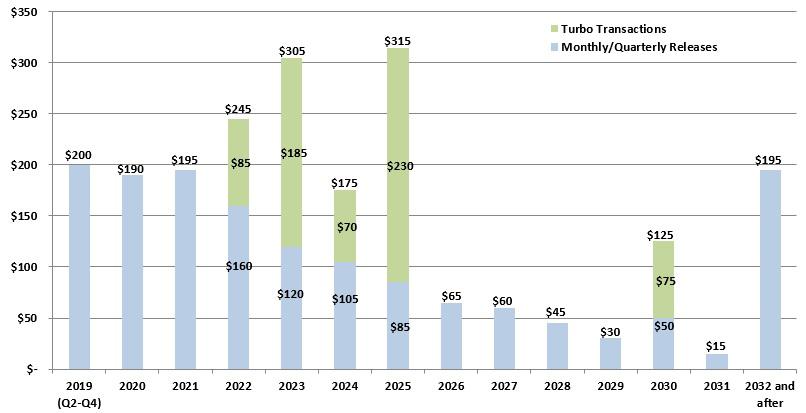 The forecasted future undiscounted cash flows of approximately $2.16 billion include approximately $1.32 billion (as of March 31, 2019) of overcollateralization included in the asset-backed securitizations. These excess net asset positions are reflected variously in the following balances in the consolidated balance sheet: "loans receivable," "restricted cash," and "accrued interest receivable." The difference between the total estimated future undiscounted cash flows and the overcollateralization of approximately $0.84 billion, or approximately $0.64 billion after income taxes based on the estimated effective tax rate, is expected to be accretive to the Company's March 31, 2019 balance of consolidated shareholders' equity.Certain of the Company’s asset-backed securitizations are structured as “Turbo Transactions” which require all cash generated from the student loans (including excess spread) to be directed toward payment of interest and any outstanding principal generally until such time as all principal on the notes has been paid in full. Once the notes in such transactions are paid in full, the remaining unencumbered student loans (and other remaining assets, if any) in the securitization will be released to the Company, at which time the Company will have the option to refinance or sell these assets, or retain them on the balance sheet as unencumbered assets.The estimated forecasted cash flow as of March 31, 2019 ($2.16 billion) increased $0.06 billion from the Company's estimated forecasted cash flow as of December 31, 2018 ($2.10 billion). This increase was due to additional estimated cash flows from the completion of an asset-backed securitization during the first quarter of 2019; a change in call mechanic assumptions regarding the Turbo Transactions that resulted in the estimated release of unencumbered assets from these transactions being deferred to later periods, resulting in additional estimated cash flows from assets included in these transactions; and a decrease in the forward yield curve, which increased the amount of expected fixed rate floor income to be earned on loans in the asset-backed securitizations. These amounts were partially offset by the amount of cash released from the asset-backed securitizations during the first quarter of 2019.The Company uses various assumptions, including prepayments and future interest rates, when preparing its cash flow forecast. These assumptions are further discussed below.Prepayments: The primary variable in establishing a life of loan estimate is the level and timing of prepayments. Prepayment rates equal the amount of loans that prepay annually as a percentage of the beginning of period balance, net of scheduled principal payments. A number of factors can affect estimated prepayment rates, including the level of consolidation activity, borrower default rates, and utilization of debt management options such as income-based repayment, deferments, and forbearance. Should any of these factors change, management may revise its assumptions, which in turn would impact the projected future cash flow. The Company’s cash flow forecast above assumes prepayment rates that are generally consistent with those utilized in the Company’s recent asset-backed securitization transactions. If management used a prepayment rate50assumption two times greater than what was used to forecast the cash flow, the cash flow forecast would be reduced by approximately $130 million to $160 million.Interest rates: The Company funds a large portion of its student loans with three-month LIBOR indexed floating rate securities. Meanwhile, the interest earned on the Company’s student loan assets is indexed primarily to a one-month LIBOR rate. The different interest rate characteristics of the Company’s loan assets and liabilities funding these assets result in basis risk. The Company’s cash flow forecast assumes three-month LIBOR will exceed one-month LIBOR by 12 basis points for the life of the portfolio, which approximates the historical relationship between these indices. If the forecast is computed assuming a spread of 24 basis points between three-month and one-month LIBOR for the life of the portfolio, the cash flow forecast would be reduced by approximately $100 million to $120 million. As the percentage of the Company's outstanding debt financed by three-month LIBOR declines, the Company's basis risk will be reduced.There is significant uncertainty regarding the availability of LIBOR as a benchmark rate after 2021, and any market transition away from the current LIBOR framework could result in significant changes to the forecasted cash flows from the Company's asset-backed securitizations. See Item 1A, "Risk Factors - Loan Portfolio - Interest rate risk - replacement of LIBOR as a benchmark rate" in the Company's 2018 Annual Report.The Company uses the current forward interest rate yield curve to forecast cash flows. A change in the forward interest rate curve would impact the future cash flows generated from the portfolio. An increase in future interest rates will reduce the amount of fixed rate floor income the Company is currently receiving. The Company attempts to mitigate the impact of a rise in short-term rates by hedging interest rate risks. The forecasted cash flow does not include cash flows the Company expects to pay/receive related to derivative instruments used by the Company to manage interest rate risk. See Item 3, "Quantitative and Qualitative Disclosures About Market Risk — Interest Rate Risk."FFELP and Consumer Loan Warehouse FacilitiesThe Company funds a portion of its FFELP loan acquisitions using its FFELP warehouse facilities. Student loan warehousing allows the Company to buy and manage student loans prior to transferring them into more permanent financing arrangements. As of March 31, 2019, the Company had two FFELP warehouse facilities with an aggregate maximum financing amount available of $1.00 billion, of which $0.79 billion was outstanding, and $0.21 billion was available for additional funding. One warehouse facility has a static advance rate until the expiration date of the liquidity provisions (May 20, 2019). In the event the liquidity provisions are not extended, the valuation agent has the right to perform a one-time mark to market on the underlying loans funded in this facility, subject to a floor. The loans would then be funded at this new advance rate until the final maturity date of the facility (May 20, 2020). The other warehouse facility has static advance rates that requires initial equity for loan funding and does not require increased equity based on market movements. As of March 31, 2019, the Company had $50.6 million advanced as equity support on these facilities. For further discussion of the Company's FFELP warehouse facilities outstanding at March 31, 2019, see note 3 of the notes to consolidated financial statements included under Part I, Item 1 of this report.On January 11, 2019, the Company closed on a consumer loan warehouse facility with an aggregate maximum financing amount available of $100.0 million, an advance rate of 70 or 75 percent depending on type of collateral and subject to certain concentration limits, and a maturity date of January 10, 2022. As of March 31, 2019, $63.7 million was outstanding under this facility and $36.3 million was available for future funding. Additionally, as of March 31, 2019, the Company had $26.5 million advanced as equity support under this facility.Upon termination or expiration of the FFELP and consumer loan warehouse facilities, the Company would expect to access the securitization market, obtain replacement warehouse facilities, use operating cash, consider the sale of assets, or transfer collateral to satisfy any remaining obligations.Other Uses of LiquidityEffective July 1, 2010, no new loan originations can be made under the FFEL Program and all new federal loan originations must be made through the Federal Direct Loan Program. As a result, the Company no longer originates new FFELP loans, but continues to acquire FFELP loan portfolios from third parties and believes additional loan purchase opportunities exist, including opportunities to purchase private education and consumer loans.The Company plans to fund additional loan acquisitions using current cash and investments; using its Union Bank participation agreement (as described below); using its FFELP and consumer loan warehouse facilities (as described above); increasing the capacity under existing and/or establishing new warehouse facilities; and continuing to access the asset-backed securities market.51Union Bank Participation AgreementThe Company maintains an agreement with Union Bank, a related party, as trustee for various grantor trusts, under which Union Bank has agreed to purchase from the Company participation interests in student loans. As of March 31, 2019, $583.8 million of loans were subject to outstanding participation interests held by Union Bank, as trustee, under this agreement. The agreement automatically renews annually and is terminable by either party upon five business days' notice. This agreement provides beneficiaries of Union Bank’s grantor trusts with access to investments in interests in student loans, while providing liquidity to the Company. The Company can participate loans to Union Bank to the extent of availability under the grantor trusts, up to $750.0 million or an amount in excess of $750.0 million if mutually agreed to by both parties. Loans participated under this agreement have been accounted for by the Company as loan sales. Accordingly, the participation interests sold are not included on the Company’s consolidated balance sheets.Asset-Backed Securities TransactionsOn February 27, 2019, the Company completed an asset-backed securitization totaling $496.8 million (par value). See note 3 of the notes to consolidated financial statements included under Part I, Item I of this report for additional information on this securitization. In addition, on April 30, 2019, the Company completed an asset-backed securitization totaling $416.1 million (par value). The proceeds from these transactions were used primarily to refinance student loans included in the Company's FFELP warehouse facilities.Depending on future market conditions, the Company currently anticipates continuing to access the asset-backed securitization market. Such asset-backed securitization transactions would be used to refinance loans included in its warehouse facilities, loans purchased from third parties, and/or student loans in its existing asset-backed securitizations.Liquidity Impact Related to Hedging ActivitiesThe Company utilizes derivative instruments to manage interest rate sensitivity. By using derivative instruments, the Company is exposed to market risk which could impact its liquidity. Based on the derivative portfolio outstanding as of March 31, 2019, the Company does not currently anticipate any movement in interest rates having a material impact on its capital or liquidity profile, nor does the Company expect that any movement in interest rates would have a material impact on its ability to meet potential collateral deposits with its counterparties and/or variation margin payments with its third-party clearinghouse. However, if interest rates move materially and negatively impact the fair value of the Company's derivative portfolio or if the Company enters into additional derivatives for which the fair value becomes negative, the Company could be required to deposit additional collateral with its derivative instrument counterparties and/or pay variation margin to a third-party clearinghouse. The collateral deposits or variation margin, if significant, could negatively impact the Company's liquidity and capital resources. In addition, clearing rules require the Company to post amounts of liquid collateral when executing new derivative instruments, which could prevent or limit the Company from utilizing additional derivative instruments to manage interest rate sensitivity and risks. See note 4 of the notes to consolidated financial statements included under Part I, Item 1 of this report for additional information on the Company's derivative portfolio.Liquidity Impact Related to the Communications Operating SegmentALLO has made significant investments in its communications network and currently provides fiber directly to homes and businesses in eight communities in Nebraska and one in Colorado. ALLO plans to continue to increase market share and revenue in its existing markets and is currently evaluating opportunities to expand to other communities in the Midwest. ALLO began providing services in Lincoln, Nebraska in September 2016 as part of a multi-year project to pass substantially all commercial and residential properties in the community. As of the end of the first quarter of 2019, the build-out of the Lincoln community is substantially complete. For the three months ended March 31, 2019, ALLO's capital expenditures were $12.0 million. The Company anticipates total ALLO network capital expenditures for the remainder of 2019 (April 1, 2019 - December 31, 2019) will be approximately $40 million. However, this amount could change based on customer demand for ALLO's services. The Company currently plans to use cash from operating activities and its third-party unsecured line of credit to fund ALLO's capital expenditures, as well as potentially other third-party financing alternatives.Other Debt FacilitiesAs discussed above, the Company has a $382.5 million unsecured line of credit with a maturity date of June 22, 2023. As of March 31, 2019, the unsecured line of credit had $320.0 million outstanding and $62.5 million was available for future use. Upon the maturity date in 2023, there can be no assurance that the Company will be able to maintain this line of credit, increase the amount outstanding under the line, or find alternative funding if necessary.52The Company has issued Junior Subordinated Hybrid Securities (the "Hybrid Securities") that have a final maturity of September 15, 2061. The Hybrid Securities are unsecured obligations of the Company. As of March 31, 2019, the Company had $20.4 million of Hybrid Securities that remain outstanding.The Company entered into a repurchase agreement in both 2017 and 2018, the proceeds of which are collateralized by FFELP asset-backed security investments and private education loans, respectively. As of March 31, 2019, $40.6 million and $41.4 million were subject to these repurchase agreements, respectively. Upon termination or expiration of the repurchase agreements, the Company would use cash proceeds or transfer collateral to satisfy any outstanding obligations subject to the agreements.For further discussion of these debt facilities described above, see note 3 of the notes to consolidated financial statements included under Part I, Item 1 of this report. Stock RepurchasesIn 2016, the Board of Directors authorized a stock repurchase program to repurchase up to a total of five million shares of the Company's Class A common stock during the three-year period ending May 25, 2019. Shares repurchased by the Company during the three months ended March 31, 2019 are shown below. Certain of these repurchases were made pursuant to a trading plan adopted by the Company in accordance with Rule 10b5-1 under the Securities Exchange Act of 1934. For additional information on stock repurchases during the first quarter of 2019, see "Stock Repurchases" under Part II, Item 2 of this report.As of March 31, 2019, 2,028,025 shares remained authorized for repurchase under the Company's stock repurchase program. On May 8, 2019, the Board of Directors authorized a new stock repurchase program to repurchase up to a total of five million shares of the Company's Class A common stock during the three-year period ending May 7, 2022. The five million shares authorized under the new program include the remaining unrepurchased shares from the prior program, which the new program replaces. Shares may be repurchased from time to time depending on various factors, including share prices and other potential uses of liquidity.DividendsOn March 15, 2019, the Company paid a first quarter 2019 cash dividend on the Company's Class A and Class B common stock of $0.18 per share. In addition, the Company's Board of Directors has declared a second quarter 2019 cash dividend on the Company's outstanding shares of Class A and Class B common stock of $0.18 per share. The second quarter cash dividend will be paid on June 14, 2019 to shareholders of record at the close of business on May 31, 2019.The Company currently plans to continue making regular quarterly dividend payments, subject to future earnings, capital requirements, financial condition, and other factors. In addition, the payment of dividends is subject to the terms of the Company’s outstanding Hybrid Securities, which generally provide that if the Company defers interest payments on those securities it cannot pay dividends on its capital stock.RECENT ACCOUNTING PRONOUNCEMENTSAllowance for Loan LossesIn June 2016, the FASB issued accounting guidance regarding the measurement of credit losses on financial instruments, which will change the way entities recognize impairment of many financial assets by requiring immediate recognition of estimated credit losses expected to occur over the asset's remaining life. The Company currently uses an incurred loss model when calculating its allowance for loan losses. As a result, the Company expects the new guidance will increase the allowance for loan losses. This guidance will be effective for the Company beginning January 1, 2020. This standard represents a significant departure from existing GAAP, and may result in significant changes to the Company's accounting for the allowance for loan losses. The Company is evaluating the impact this pronouncement will have on its ongoing financial reporting.53ITEM 3. QUANTITATIVE AND QUALITATIVE DISCLOSURES ABOUT MARKET RISK(All dollars are in thousands, except share amounts, unless otherwise noted)Interest Rate RiskThe Company’s primary market risk exposure arises from fluctuations in its borrowing and lending rates, the spread between which could impact the Company due to shifts in market interest rates.The following table sets forth the Company’s loan assets and debt instruments by rate characteristics:FFELP loans originated prior to April 1, 2006 generally earn interest at the higher of the borrower rate, which is fixed over a period of time, or a floating rate based on the special allowance payment ("SAP") formula set by the Department. The SAP rate is based on an applicable index plus a fixed spread that depends on loan type, origination date, and repayment status. The Company generally finances its student loan portfolio with variable rate debt. In low and/or declining interest rate environments, when the fixed borrower rate is higher than the SAP rate, the Company’s student loans earn at a fixed rate while the interest on the variable rate debt typically continues to reflect the low and/or declining interest rates. In these interest rate environments, the Company may earn additional spread income that it refers to as floor income.Depending on the type of loan and when it was originated, the borrower rate is either fixed to term or is reset to an annual rate each July 1. As a result, for loans where the borrower rate is fixed to term, the Company may earn floor income for an extended period of time, which the Company refers to as fixed rate floor income, and for those loans where the borrower rate is reset annually on July 1, the Company may earn floor income to the next reset date, which the Company refers to as variable rate floor income. All FFELP loans first originated on or after April 1, 2006 effectively earn at the SAP rate, since lenders are required to rebate fixed rate floor income and variable rate floor income for those loans to the Department.No variable-rate floor income was earned by the Company during the three months ended March 31, 2019 and 2018. A summary of fixed rate floor income earned by the Company follows.(a) Includes settlement payments on derivatives used to hedge student loans earning fixed rate floor income.Gross fixed rate floor income decreased for the three months ended March 31, 2019 as compared to the same period in 2018 due to higher interest rates in 2019 as compared to 2018.Absent the use of derivative instruments, a rise in interest rates will reduce the amount of floor income received and this has an impact on earnings due to interest margin compression caused by increasing financing costs, until such time as the federally insured loans earn interest at a variable rate in accordance with their SAP formulas. In higher interest rate environments, where the interest rate rises above the borrower rate and fixed rate loans effectively become variable rate loans, the impact of the rate fluctuations is reduced.54The following graph depicts fixed rate floor income for a borrower with a fixed rate of 6.75% and a SAP rate of 2.64%:The following table shows the Company’s federally insured student loan assets that were earning fixed rate floor income as of March 31, 2019.The estimated variable conversion rate is the estimated short-term interest rate at which loans would convert to a variable rate. As of March 31, 2019, the weighted average estimated variable conversion rate was 4.29% and the short-term interest rate was 254 basis points.The following table summarizes the outstanding derivative instruments as of March 31, 2019 used by the Company to economically hedge loans earning fixed rate floor income.(a) For all interest rate derivatives, the Company receives discrete three-month LIBOR.55In addition, during 2014 and 2018, the Company paid $9.1 million and $4.6 million, respectively, for interest rate swap options to economically hedge loans earning fixed rate floor income. The interest rate swap options give the Company the right, but not the obligation, to enter into interest rate swaps in which the Company would pay a fixed amount and receive discrete one-month LIBOR. The following table summarizes these derivative instruments as of March 31, 2019:The Company is also exposed to interest rate risk in the form of basis risk and repricing risk because the interest rate characteristics of the Company’s assets do not match the interest rate characteristics of the funding for those assets. The following table presents the Company’s FFELP student loan assets and related funding for those assets arranged by underlying indices as of March 31, 2019.The Company has certain basis swaps outstanding in which the Company receives three-month LIBOR and pays one-month LIBOR plus or minus a spread as defined in the agreements (the "1:3 Basis Swaps"). The Company entered into these derivative instruments to better match the interest rate characteristics on its student loan assets and the debt funding such assets. The following table summarizes the 1:3 Basis Swaps outstanding as of March 31, 2019.The weighted average rate paid by the Company on the 1:3 Basis Swaps as of March 31, 2019 was one-month LIBOR plus 9.5 basis points.56As of March 31, 2019, the Company was sponsor for $787.7 million of asset-backed securities that are set and periodically reset via a "dutch auction" (“Auction Rate Securities”). The Auction Rate Securities generally pay interest to the holder at a maximum rate as defined by the indenture. While these rates will vary, they will generally be based on a spread to LIBOR or Treasury Securities, or the Net Loan Rate as defined in the financing documents.The interest rates on the Company's warehouse facilities are indexed to asset-backed commercial paper rates.Assets include accrued interest receivable and restricted cash. Funding represents overcollateralization (equity) and other liabilities included in FFELP asset-backed securitizations and warehouse facilities.There is significant uncertainty regarding the availability of LIBOR as a benchmark rate after 2021, and any market transition away from the current LIBOR framework could result in significant changes to the interest rate characteristics of the Company's LIBOR-indexed assets and funding for those assets. See Item 1A, "Risk Factors - Loan Portfolio - Interest rate risk - replacement of LIBOR as a benchmark rate" in the Company's 2018 Annual Report.Sensitivity AnalysisThe following tables summarize the effect on the Company’s earnings, based upon a sensitivity analysis performed by the Company assuming hypothetical increases in interest rates of 100 basis points and 300 basis points while funding spreads remain constant. In addition, a sensitivity analysis was performed assuming the funding index increases 10 basis points and 30 basis points while holding the asset index constant, if the funding index is different than the asset index. The sensitivity analysis was performed on the Company’s variable rate assets (including loans earning fixed rate floor income) and liabilities. The analysis includes the effects of the Company’s interest rate and basis swaps in existence during these periods.Financial Statement Impact – DerivativesFor a table summarizing the effect of derivative instruments in the consolidated statements of income, including the components of "derivative market value adjustments and derivative settlements, net" included in the consolidated statements of income, see note 4 of the notes to consolidated financial statements included under Part I, Item 1 of this report.57ITEM 4. CONTROLS AND PROCEDURESDisclosure Controls and ProceduresThe Company’s management, with the participation of the Company's principal executive and principal financial officers, evaluated the effectiveness of the Company’s disclosure controls and procedures (as defined in Rules 13a-15(e) and 15d-15(e) under the Securities Exchange Act of 1934) as of March 31, 2019. Based on this evaluation, the Company’s principal executive and principal financial officers concluded that the Company's disclosure controls and procedures were effective as of March 31, 2019.Changes in Internal Control over Financial ReportingEffective January 1, 2019, the Company implemented ASC Topic 842, Leases. As a result, management made the following significant modifications to its internal control over financial reporting environment, including changes to accounting policies and procedures, operational processes, and documentation practices:Updated policies and procedures related to accounting for lease assets and liabilities and related income and expense.Modified contract review controls to consider the new criteria for determining whether a contract is or contains a lease, specifically to clarify the definition of a lease and align with the concept of control.Added controls for reevaluating significant assumptions and judgments regarding leases on a quarterly basis.Added controls to address related required disclosures regarding leases, including significant assumptions and judgments used in applying ASC Topic 842.There were no other changes in the Company’s internal control over financial reporting during the fiscal quarter ended March 31, 2019 that have materially affected, or are reasonably likely to materially affect, the Company’s internal control over financial reporting.PART II. OTHER INFORMATIONITEM 1. LEGAL PROCEEDINGSThere have been no material changes from the information set forth in the Legal Proceedings section of the Company's Annual Report on Form 10-K for the year ended December 31, 2018 under Item 3 of Part I of such Form 10-K.ITEM 1A. RISK FACTORSThere have been no material changes from the risk factors described in the Company’s Annual Report on Form 10-K for the year ended December 31, 2018 in response to Item 1A of Part I of such Form 10-K.ITEM 2. UNREGISTERED SALES OF EQUITY SECURITIES AND USE OF PROCEEDSStock RepurchasesThe following table summarizes the repurchases of Class A common stock during the first quarter of 2019 by the Company or any “affiliated purchaser” of the Company, as defined in Rule 10b-18(a)under the Securities Exchange Act of 1934. Certain share repurchases included the table below were made pursuant to a trading plan adopted by the Company in accordance with Rule 10b5-1 under the Securities Exchange Act of 1934.The total number of shares includes: (i) shares repurchased pursuant to the stock repurchase program discussed in footnote (b) below; and (ii) shares owned and tendered by employees to satisfy tax withholding obligations upon the vesting of restricted shares. Shares of Class A common stock tendered by employees to satisfy tax withholding obligations included 131 shares, 0 shares, and 23,96958shares in January, February, and March 2019, respectively. Unless otherwise indicated, shares owned and tendered by employees to satisfy tax withholding obligations were purchased at the closing price of the Company's shares on the date of vesting.On August 4, 2016, the Company announced that its Board of Directors had authorized a stock repurchase program in May 2016 to repurchase up to a total of five million shares of the Company's Class A common stock during the three-year period ending May 25, 2019. On May 8, 2019, the Company announced that its Board of Directors authorized a new stock repurchase program to repurchase up to a total of five million shares of the Company's Class A common stock during the three-year period ending May 7, 2022. The five million shares authorized under the new program include the remaining unrepurchased shares from the prior program, which the new program replaces.Working capital and dividend restrictions/limitationsThe Company's $382.5 million unsecured line of credit, which is available through June 22, 2023, imposes restrictions on the payment of dividends through covenants requiring a minimum consolidated net worth and a minimum level of unencumbered cash, cash equivalent investments, and available borrowing capacity under the line of credit. In addition, trust indentures and other financing agreements governing debt issued by the Company's education lending subsidiaries generally have limitations on the amounts of funds that can be transferred to the Company by its subsidiaries through cash dividends at certain times. Further, the payment of dividends by the Company is subject to the terms of the Company's outstanding junior subordinated hybrid securities, which generally provide that if the Company defers interest payments on those securities it cannot pay dividends on its capital stock. These provisions do not currently materially limit the Company's ability to pay dividends, and, based on the Company's current financial condition and recent results of operations, the Company does not currently anticipate that these provisions will materially limit the future payment of dividends.ITEM 6. EXHIBITS10.110.2Aircraft Joint Ownership Agreement dated as of January 1, 2019, by and between National Education Loan Network, Inc. and MSD711, LLC, filed as Exhibit 10.43 to the registrant's Annual Report on Form 10-K for the year ended December 31, 2018 and incorporated herein by reference.Aircraft Management Agreement, dated as of January 1, 2019, by and between Duncan Aviation, Inc. and National Education Loan Network, Inc. and MSD711, LLC, filed as Exhibit 10.44 to the registrant's Annual Report on Form 10-K for the year ended December 31, 2018 and incorporated herein by reference.59SIGNATURESPursuant to the requirements of the Securities Exchange Act of 1934, the registrant has duly caused this report to be signed on its behalf by the undersigned thereunto duly authorized.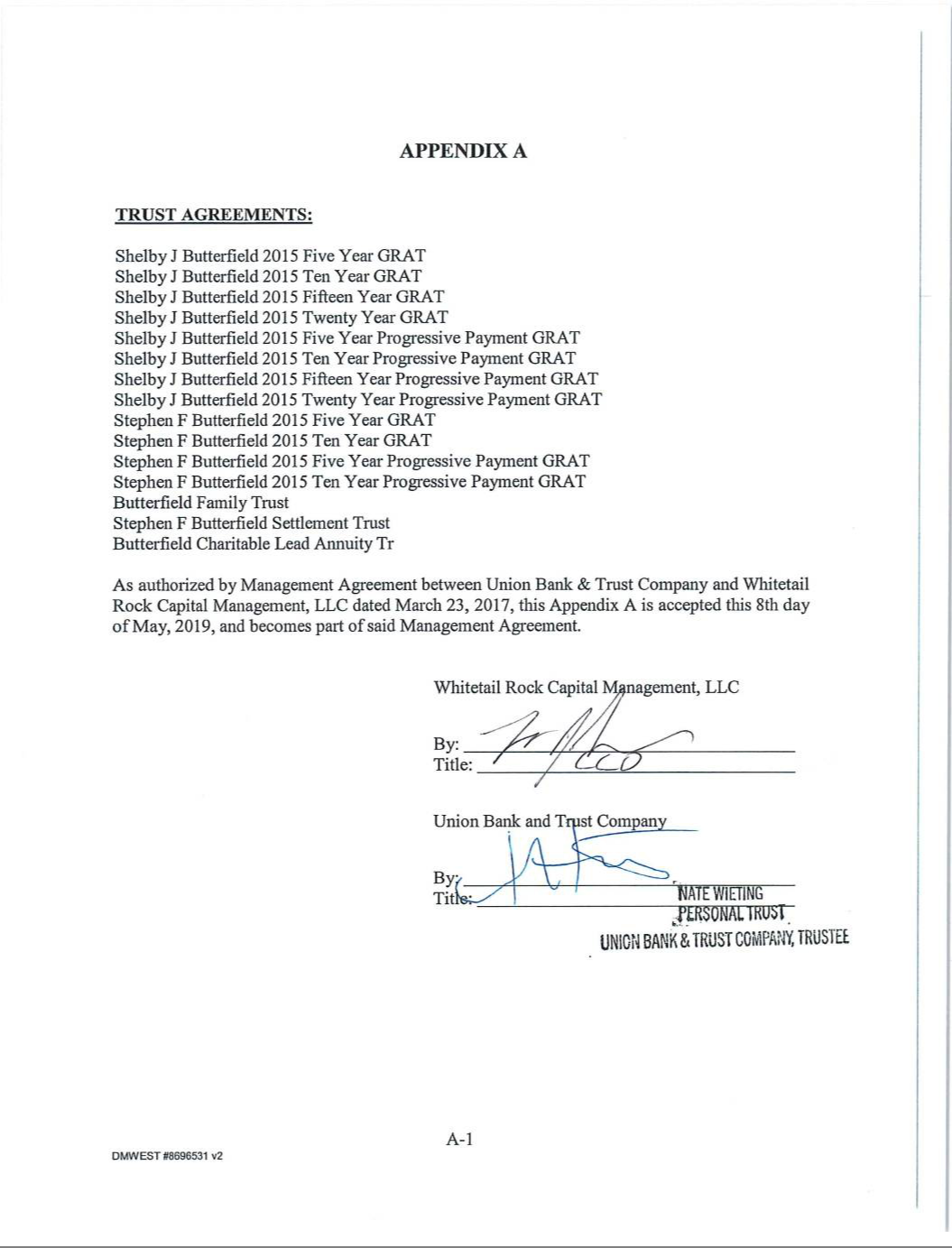 Exhibit 31.1Certification Pursuant to Section 302 of the Sarbanes-Oxley Act of 2002I, Jeffrey R. Noordhoek, certify that:I have reviewed this quarterly report on Form 10-Q of Nelnet, Inc. (the “Company”);Based on my knowledge, this report does not contain any untrue statement of a material fact or omit to state a material fact necessary to make the statements made, in light of the circumstances under which such statements were made, not misleading with respect to the period covered by this report;Based on my knowledge, the financial statements, and other financial information included in this report, fairly present in all material respects the financial condition, results of operations and cash flows of the registrant as of, and for, the periods presented in this report;The registrant's other certifying officer and I are responsible for establishing and maintaining disclosure controls and procedures (as defined in Exchange Act Rules 13a-15(e) and15d-15(e)) and internal control over financial reporting (as defined in Exchange Act Rules 13a-15(f) and 15d-15(f)) for the registrant and have:Designed such disclosure controls and procedures, or caused such disclosure controls and procedures to be designed under our supervision, to ensure that material information relating to the registrant, including its consolidated subsidiaries, is made known to us by others within those entities, particularly during the period in which this report is being prepared;Designed such internal control over financial reporting, or caused such internal control over financial reporting to be designed under our supervision, to provide reasonable assurance regarding the reliability of financial reporting and the preparation of financial statements for external purposes in accordance with generally accepted accounting principles;Evaluated the effectiveness of the registrant’s disclosure controls and procedures and presented in this report our conclusions about the effectiveness of the disclosure controls and procedures, as of the end of the period covered by this report based on such evaluation; andDisclosed in this report any change in the registrant's internal control over financial reporting that occurred during the registrant's most recent fiscal quarter (the registrant's fourth fiscal quarter in the case of an annual report) that has materially affected, or is reasonably likely to materially affect, the registrant's internal control over financial reporting; andThe registrant's other certifying officer and I have disclosed, based on our most recent evaluation of internal control over financial reporting, to the registrant's auditors and the audit committee of the registrant's board of directors (or persons performing the equivalent functions):All significant deficiencies and material weaknesses in the design or operation of internal control over financial reporting which are reasonably likely to adversely affect the registrant's ability to record, process, summarize and report financial information; andAny fraud, whether or not material, that involves management or other employees who have a significant role in the registrant's internal control over financial reporting.Date:	May 8, 2019	/s/ JEFFREY R. NOORDHOEK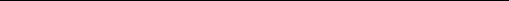 Jeffrey R. Noordhoek Chief Executive OfficerPrincipal Executive OfficerExhibit 31.2Certification Pursuant to Section 302 of the Sarbanes-Oxley Act of 2002I, James D. Kruger, certify that:I have reviewed this quarterly report on Form 10-Q of Nelnet, Inc. (the “Company”);Based on my knowledge, this report does not contain any untrue statement of a material fact or omit to state a material fact necessary to make the statements made, in light of the circumstances under which such statements were made, not misleading with respect to the period covered by this report;Based on my knowledge, the financial statements, and other financial information included in this report, fairly present in all material respects the financial condition, results of operations and cash flows of the registrant as of, and for, the periods presented in this report;The registrant's other certifying officer and I are responsible for establishing and maintaining disclosure controls and procedures (as defined in Exchange Act Rules 13a-15(e) and15d-15(e)) and internal control over financial reporting (as defined in Exchange Act Rules 13a-15(f) and 15d-15(f)) for the registrant and have:Designed such disclosure controls and procedures, or caused such disclosure controls and procedures to be designed under our supervision, to ensure that material information relating to the registrant, including its consolidated subsidiaries, is made known to us by others within those entities, particularly during the period in which this report is being prepared;Designed such internal control over financial reporting, or caused such internal control over financial reporting to be designed under our supervision, to provide reasonable assurance regarding the reliability of financial reporting and the preparation of financial statements for external purposes in accordance with generally accepted accounting principles;Evaluated the effectiveness of the registrant’s disclosure controls and procedures and presented in this report our conclusions about the effectiveness of the disclosure controls and procedures, as of the end of the period covered by this report based on such evaluation; andDisclosed in this report any change in the registrant's internal control over financial reporting that occurred during the registrant's most recent fiscal quarter (the registrant's fourth fiscal quarter in the case of an annual report) that has materially affected, or is reasonably likely to materially affect, the registrant's internal control over financial reporting; andThe registrant's other certifying officer and I have disclosed, based on our most recent evaluation of internal control over financial reporting, to the registrant's auditors and the audit committee of the registrant's board of directors (or persons performing the equivalent functions):All significant deficiencies and material weaknesses in the design or operation of internal control over financial reporting which are reasonably likely to adversely affect the registrant's ability to record, process, summarize and report financial information; andAny fraud, whether or not material, that involves management or other employees who have a significant role in the registrant's internal control over financial reporting.Date:	May 8, 2019	/s/ JAMES D. KRUGERJames D. KrugerChief Financial OfficerPrincipal Financial Officer and Principal Accounting OfficerExhibit 32Certification Pursuant to Section 906 of the Sarbanes-Oxley Act of 2002In connection with the Quarterly Report of Nelnet, Inc. (the “Company”) on Form 10-Q for the quarter ended March 31, 2019 as filed with the Securities and Exchange Commission on the date hereof (the “Report”), we certify pursuant to 18 U.S.C. § 1350, as adopted pursuant to § 906 of the Sarbanes-Oxley Act of 2002, that:The Report fully complies with the requirements of Section 13(a) or 15(d) of the Securities Exchange Act of 1934; andThe information contained in the Report fairly presents, in all material respects, the financial condition and results of operations of the Company.Principal Executive OfficerBy: /s/ JAMES D. KRUGERName: James D. KrugerTitle:  Chief Financial OfficerPrincipal Financial Officer and Principal Accounting OfficerNEBRASKA84-0748903(State or other jurisdiction of incorporation or organization)(I.R.S. Employer Identification No.)121 SOUTH 13TH STREETSUITE 10068508LINCOLN, NEBRASKA68508(Address of principal executive offices)(Zip Code)(402) 458-2370(Registrant’s telephone number, including area code)Title of each classTrading SymbolName of each exchange on which registeredClass A Common Stock, Par Value $0.01 per ShareNNINew York Stock ExchangePART I. FINANCIAL INFORMATIONPART I. FINANCIAL INFORMATIONItem 1.Financial Statements2Item 2.Management’s Discussion and Analysis of Financial Condition and Results of Operations25Item 3.Quantitative and Qualitative Disclosures About Market Risk54Item 4.Controls and Procedures58PART II. OTHER INFORMATIONItem 1.Legal Proceedings58Item 1A.Risk Factors58Item 2.Unregistered Sales of Equity Securities and Use of Proceeds58Item 6.Exhibits59Signatures60NELNET, INC. AND SUBSIDIARIESCONSOLIDATED BALANCE SHEETS(Dollars in thousands, except share data)(unaudited)As ofAs ofAs ofMarch 31, 2019March 31, 2019December 31, 2018Assets:Loans receivable (net of allowance for loan losses of $61,778 and $60,388, respectively)$21,946,15322,377,142Cash and cash equivalents:Cash and cash equivalents - not held at a related party11,8449,472Cash and cash equivalents - held at a related party63,037111,875Total cash and cash equivalents74,881121,347Investments and notes receivable230,512249,370Restricted cash760,273701,366Restricted cash - due to customers216,471369,678Accrued interest receivable715,838679,197Accounts receivable (net of allowance for doubtful accounts of $3,777 and $3,271, respectively)76,01359,531Goodwill156,912156,912Intangible assets, net105,795114,290Property and equipment, net335,070344,784Other assets103,84145,533Fair value of derivative instruments1681,818Total assets$24,721,92725,220,968Liabilities:Liabilities:Bonds and notes payable$21,835,72322,218,740Accrued interest payable62,15861,679Other liabilities277,281256,092Due to customers216,471369,678Total liabilities22,391,63322,906,189Commitments and contingenciesEquity:Nelnet, Inc. shareholders' equity:Preferred stock, $0.01 par value. Authorized 50,000,000 shares; no shares issued or outstanding———Common stock:Class A, $0.01 par value. Authorized 600,000,000 shares; issued and outstanding 28,628,528shares and 28,798,464 shares, respectively286288Class B, convertible, $0.01 par value. Authorized 60,000,000 shares; issued and outstanding11,459,641 shares115115Additional paid-in capital636622Retained earnings2,321,4072,299,556Accumulated other comprehensive earnings3,5523,883Total Nelnet, Inc. shareholders' equity2,325,9962,304,464Noncontrolling interests4,29810,315Total equity2,330,2942,314,779Total liabilities and equity$24,721,92725,220,968Supplemental information - assets and liabilities of consolidated education lending variable interest entities:Student loans receivable$21,962,74322,359,655Restricted cash732,335677,611Loan accrued interest receivable and other assets716,820679,735Bonds and notes payable(21,775,724)(22,146,374)Accrued interest payable and other liabilities(189,112)(163,327)Net assets of consolidated education lending variable interest entities$1,447,0621,407,300Three months endedThree months endedThree months endedMarch 31,March 31,March 31,20192018Interest income:Loan interest$242,333197,723Investment interest8,2535,134Total interest income250,586202,857Interest expense:Interest on bonds and notes payable191,770135,550Net interest income58,81667,307Less provision for loan losses7,0004,000Net interest income after provision for loan losses51,81663,307Other income:Loan servicing and systems revenue114,898100,141Education technology, services, and payment processing revenue79,15960,221Communications revenue14,5439,189Other income9,06718,557Derivative market value adjustments and derivative settlements, net(11,539)66,799Total other income206,128254,907Cost of services:Cost to provide education technology, services, and payment processing services21,05913,683Cost to provide communications services4,7593,717Total cost of services25,81817,400Operating expenses:Salaries and benefits111,05996,643Depreciation and amortization24,21318,457Loan servicing fees to third parties2,8933,136Other expenses40,92333,417Total operating expenses179,088151,653Income before income taxes53,038149,161Income tax expense11,39135,976Net income41,647113,185Net (income) loss attributable to noncontrolling interests(56)740Net income attributable to Nelnet, Inc.$41,591113,925Earnings per common share:Earnings per common share:Net income attributable to Nelnet, Inc. shareholders - basic and diluted$1.032.78Weighted average common shares outstanding - basic and diluted40,373,29540,950,528Three months endedThree months endedThree months endedMarch 31,March 31,March 31,20192018Net income$41,647113,185Other comprehensive loss:Available-for-sale securities:Unrealized holding losses arising during period, net of gains(436)(1,061)Reclassification adjustment for gains recognized in net income, net of losses———(47)Income tax effect105256Total other comprehensive loss(331)(852)Comprehensive income41,316112,333Comprehensive (income) loss attributable to noncontrolling interests(56)740Comprehensive income attributable to Nelnet, Inc.$41,260113,073Common stock sharesCommon stock sharesCommon stock sharesCommon stock sharesAccumulated otherAccumulated otherPreferred stockPreferred stockClass AClass AClass BClass BAdditional paid-inAdditional paid-incomprehensive (loss)comprehensive (loss)Preferred stockPreferred stockClass AClass AClass BClass BAdditional paid-inAdditional paid-incomprehensive (loss)comprehensive (loss)sharesClass AClass BPreferred stockPreferred stockcommon stockcommon stockcapitalRetained earningsearningsNoncontrolling interestsTotal equityBalance as of December 31, 2017——29,341,51711,468,587$——2931155212,143,9834,61715,8582,165,387Issuance of noncontrolling interests——————————————————2626Net income (loss)——————————————113,925——(740)113,185Other comprehensive loss————————————————(852)——(852)Distribution to noncontrolling interests——————————————————(19)(19)Cash dividend on Class A and Class B common stock- $0.16 per share——————————————(6,506)————(6,506)Issuance of common stock, net of forfeitures——170,346————2——2,171——————2,173Compensation expense for stock based awards————————————1,087——————1,087Repurchase of common stock——(222,174)————(2)——(3,331)(8,085)————(11,418)Impact of adoption of new accounting standards——————————————2,007(743)——1,264Acquisition of noncontrolling interest———————(13,449)—(5,652)(19,101)Balance as of March 31, 2018——29,289,68911,468,587$——2931154482,231,8753,0229,4732,245,226Balance as of December 31, 2018——28,798,46411,459,641$——2881156222,299,5563,88310,3152,314,779Issuance of noncontrolling interests——————————————————2626Net income——————————————41,591——5641,647Other comprehensive loss————————————————(331)——(331)Distribution to noncontrolling interests——————————————————(22)(22)Cash dividend on Class A and Class B common stock- $0.18 per share——————————————(7,232)————(7,232)Issuance of common stock, net of forfeitures——131,391————1——2,493——————2,494Compensation expense for stock based awards————————————1,368——————1,368Repurchase of common stock——(301,327)————(3)——(3,847)(12,508)————(16,358)Impact of adoption of new accounting standard—————————(6,077)(6,077)Balance as of March 31, 2019——28,628,52811,459,641$——2861156362,321,4073,5524,2982,330,294$41,591113,92556(740)41,647113,185Depreciation and amortization, including debt discounts and loan premiums and deferred origination costs46,94843,301Loan discount accretion(9,693)(11,691)Provision for loan losses7,0004,000Derivative market value adjustments30,574(60,033)Proceeds from termination of derivative instruments2,119—(Payments to) proceeds from clearinghouse - initial and variation margin, net(13,974)62,689Gain from debt repurchases——(359)Loss (gain) from investments and notes receivable, net1,151(8,249)Deferred income tax (benefit) expense(2,807)16,883Non-cash compensation expense1,4761,161Other(20)(2,891)Increase in accrued interest receivable(36,722)(59,038)(Increase) decrease in accounts receivable(16,571)177(Increase) decrease in other assets(32,324)49,415Increase in accrued interest payable4794,213Decrease in other liabilities(5,741)(36,205)Decrease in due to customers(153,207)(58,606)Net cash (used in) provided by operating activities(139,665)57,952Cash flows from investing activities, net of acquisition:Purchases of loans(344,631)(610,855)Net proceeds from loan repayments, claims, capitalized interest, and other769,996863,270Purchases of available-for-sale securities——(28,164)Proceeds from sales of available-for-sale securities——21,951Purchases of investments and issuance of notes receivable(15,970)(16,370)Proceeds from investments and notes receivable1,7199,718Purchases of property and equipment(24,813)(28,068)Business acquisition, net of cash and restricted cash acquired——(109,152)Net cash provided by investing activities386,301102,330Cash flows from financing activities:Payments on bonds and notes payable(932,007)(901,008)Proceeds from issuance of bonds and notes payable570,532756,700Payments of debt issuance costs(2,776)(1,650)Dividends paid(7,232)(6,506)Repurchases of common stock(16,358)(11,418)Proceeds from issuance of common stock461274Acquisition of noncontrolling interest——(13,449)Distribution to noncontrolling interests(22)(19)Net cash used in financing activities(387,402)(177,076)Net decrease in cash, cash equivalents, and restricted cash(140,766)(16,794)Cash, cash equivalents, and restricted cash, beginning of period1,192,391942,066Cash, cash equivalents, and restricted cash, end of period$1,051,625925,272Three months endedThree months endedThree months endedThree months endedMarch 31,March 31,March 31,20192018Supplemental disclosures of cash flow information:Cash disbursements made for interest$176,876114,243Cash refunds received for income taxes, net of payments$930,569As ofAs ofAs ofAs ofAs ofAs ofAs ofMarch 31, 2019March 31, 2019December 31, 2018December 31, 2018March 31, 2018March 31, 2018December 31, 2017Total cash and cash equivalents$74,881121,34769,28666,752Restricted cash760,273701,366727,471688,193Restricted cash - due to customers216,471369,678128,515187,121Cash, cash equivalents, and restricted cash$1,051,6251,192,391925,272942,066Cash, cash equivalents, and restricted cashBalances at DecemberBalances at DecemberBalances at DecemberAdjustments from adoption ofAdjustments from adoption ofBalances at January 1,31, 2018new lease standardnew lease standard2019AssetsCash and cash equivalents$121,347(646)120,701Investments and notes receivable249,370(23,134)226,236Accounts receivable59,531(89)59,442Property and equipment, net344,784(16,974)327,810Other assets45,53332,80478,337LiabilitiesBonds and notes payable22,218,740(33,182)22,185,558Other liabilities256,09231,220287,312EquityNoncontrolling interests10,315(6,077)4,238As ofMarch 31, 2019Operating lease ROU assets, which is included in "other assets" on the$33,928consolidated balance sheet$33,928Operating lease liabilities, which is included in "other liabilities" on theOperating lease liabilities, which is included in "other liabilities" on the$34,891consolidated balance sheet$34,891Three months ended March 31,2019Rental expense, which is included in "other expenses" on theconsolidated statement of income (a)$2,795Rental expense, which is included in "cost to provide communicationsservices" on the consolidated statement of income79Total operating rental expense$2,874Three months ended March 31,2019Cash paid for amounts included in the measurement of lease liabilities:Operating cash flows from operating leases$2,376ROU assets obtained in exchange for lease obligations, excludingimpact of adoption:Operating leases$3,233As ofMarch 31, 2019Weighted average remaining lease term6.08 yearsWeighted average discount rate4.00 %2019 (excluding the three months ended March 31, 2019)$7,35420208,96220216,35620224,22920233,3952024 and thereafter9,187Total lease payments39,483Imputed interest(4,592)Total$34,8912019$9,18120208,26120215,77620223,74520232,9042024 and thereafter5,479Total minimum lease payments$35,346As ofAs ofAs ofMarch 31, 2019March 31, 2019December 31, 2018Federally insured student loans:Stafford and other$4,901,9344,969,667Consolidation16,778,67917,186,229Total21,680,61322,155,896Private education loans211,029225,975Consumer loans191,001138,62722,082,64322,520,498Loan discount, net of unamortized loan premiums and deferred origination costs(43,602)(53,572)Non-accretable discount(31,110)(29,396)Allowance for loan losses:Federally insured loans(40,934)(42,310)Private education loans(10,587)(10,838)Consumer loans(10,257)(7,240)$21,946,15322,377,142Three months ended March 31, 2019Three months ended March 31, 2019Three months ended March 31, 2019Three months ended March 31, 2019Balance at beginningBalance at beginningBalance at beginningProvision for loanProvision for loanBalance at end ofof periodof periodlosseslossesCharge-offsCharge-offsRecoveriesRecoveriesOtherOtherperiodFederally insured loans$42,3102,000(3,376)————40,934Private education loans10,838——(482)231——10,587Consumer loans7,2405,000(2,006)23——10,257$60,3887,000(5,864)254—61,778Three months ended March 31, 2018Three months ended March 31, 2018Three months ended March 31, 2018Federally insured loans$38,7062,000(3,332)——1,00038,374Private education loans12,629——(539)165——12,255Consumer loans3,2552,000(595)5——4,665$54,5904,000(4,466)1701,00055,294As of March 31, 2019As of March 31, 2019As of March 31, 2019As of December 31, 2018As of December 31, 2018As of December 31, 2018As of March 31, 2018As of March 31, 2018As of March 31, 2018Federally insured loans:Federally insured loans:Loans in-school/grace/deferment$1,288,011$1,298,493$1,312,319Loans in forbearance1,358,3431,430,2911,650,913Loans in repayment status:Loans current16,550,66587.0%16,882,25286.9%16,368,66888.5%Loans delinquent 31-60 days666,6683.5683,0843.5669,4903.6Loans delinquent 61-90 days425,0982.2427,7642.2426,6962.3Loans delinquent 91-120 days296,2421.6283,8311.5252,6591.4Loans delinquent 121-270 days718,4093.8806,6924.2570,5383.1Loans delinquent 271 days or greater377,1771.9343,4891.7210,2651.1Total loans in repayment19,034,259100.0%19,427,112100.0%18,498,316100.0%Total federally insured loans$21,680,613$22,155,896$21,461,548Private education loans:Private education loans:Loans in-school/grace/deferment$4,208$4,320$5,532Loans in forbearance1,4731,4942,574Loans in repayment status:Loans current196,12295.5%208,97795.0%178,97696.1%Loans delinquent 31-60 days2,2921.13,6261.61,6300.9Loans delinquent 61-90 days1,4810.71,5600.71,1100.6Loans delinquent 91 days or greater5,4532.75,9982.74,4882.4Total loans in repayment205,348100.0%220,161100.0%186,204100.0%Total private education loans$211,029$225,975$194,310Consumer loans:Consumer loans:Loans in repayment status:Loans current$187,98398.4%$136,13098.2%$76,40198.1%Loans delinquent 31-60 days1,1620.61,0120.77481.0Loans delinquent 61-90 days9170.58320.63690.5Loans delinquent 91 days or greater9390.56530.53370.4Total loans in repayment191,001100.0%138,627100.0%77,855100.0%Total consumer loans$191,001$138,627$77,855As of March 31, 2019As of March 31, 2019CarryingInterest rateInterest rateFinal maturityamountrangerangeFinal maturityVariable-rate bonds and notes issued in FFELP loan asset-backed securitizations:Bonds and notes based on indices$19,969,3362.69% - 4.30%2.69% - 4.30%11/25/24 - 4/25/67Bonds and notes based on auction787,6763.18% - 3.83%3.18% - 3.83%3/22/32 - 11/26/46Total FFELP variable-rate bonds and notes20,757,012FFELP warehouse facilities792,6582.70% / 2.75%2.70% / 2.75%5/20/20 / 5/31/21Consumer loan warehouse facility63,7324.14%4.14%1/10/22Variable-rate bonds and notes issued in private education loan asset-backed securitization46,3304.24%4.24%12/26/40Fixed-rate bonds and notes issued in private education loan asset-backed securitization59,6093.60% / 5.35%3.60% / 5.35%12/26/40 / 12/28/43Unsecured line of credit320,0003.98% - 4.00%3.98% - 4.00%6/22/23Unsecured debt - Junior Subordinated Hybrid Securities20,3815.97%5.97%9/15/61Other borrowings81,9693.19% - 3.99%3.19% - 3.99%4/1/19 - 12/20/1922,141,691Discount on bonds and notes payable and debt issuance costs(305,968)Total$21,835,723As of December 31, 2018As of December 31, 2018CarryingInterest rateInterest rateFinal maturityamountrangerangeFinal maturityVariable-rate bonds and notes issued in FFELP loan asset-backed securitizations:Bonds and notes based on indices$20,192,1232.59% - 4.52%2.59% - 4.52%11/25/24 - 2/25/67Bonds and notes based on auction793,4762.84% - 3.55%2.84% - 3.55%3/22/32 - 11/26/46Total FFELP variable-rate bonds and notes20,985,599FFELP warehouse facilities986,8862.65% / 2.71%2.65% / 2.71%5/20/20 / 5/31/21Variable-rate bonds and notes issued in private education loan asset-backed securitization50,7204.26%4.26%12/26/40Fixed-rate bonds and notes issued in private education loan asset-backed securitization63,1713.60% / 5.35%3.60% / 5.35%12/26/40 / 12/28/43Unsecured line of credit310,0003.92% - 4.01%3.92% - 4.01%6/22/23Unsecured debt - Junior Subordinated Hybrid Securities20,3816.17%6.17%9/15/61Other borrowings120,3423.05% - 5.22%3.05% - 5.22%1/3/19 - 12/15/4522,537,099Discount on bonds and notes payable and debt issuance costs(318,359)Total$22,218,740NFSLW-I (a)NHELP-IITotalMaximum financing amount$500,000500,0001,000,000Amount outstanding447,564345,094792,658Amount available$52,436154,906207,342Expiration of liquidity provisionsMay 20, 2019May 20, 2019May 20, 2019May 20, 2019May 31, 2019May 31, 2019Final maturity dateMay 20, 2020May 20, 2020May 20, 2020May 20, 2020May 31, 2021May 31, 2021Advanced as equity support$24,31426,25550,5692019-1Class A-1 NotesClass A-1 NotesClass A-2 NotesClass A-2 Notes2019-1 totalDate securities issued2/27/192/27/192/27/19Class A senior notes:Total principal amount$35,700448,000483,700Cost of funds (1-month LIBOR plus:)0.30%0.75%Final maturity date4/25/674/25/67Class B subordinated notes:Total principal amount13,100Cost of funds (1-month LIBOR plus:)1.40%Final maturity date4/25/67Total principal amount issued$35,700448,000496,800Total principal amount issuedAs of March 31,As of March 31,As of March 31,As of December 31,As of December 31,20192018MaturityMaturityNotional amountNotional amount2019$$3,250,0003,500,00020202020(a)(a)1,000,0001,000,0002021(a)(a)250,000250,00020222022(b)(b)2,000,0002,000,0002023750,000750,00020242024250,000250,00020261,150,0001,150,00020272027375,000375,0002028325,000325,00020292029100,000100,0002031300,000300,000$9,750,00010,000,000(a) These derivatives have a forward effective start date in May 2019.(a) These derivatives have a forward effective start date in May 2019.(a) These derivatives have a forward effective start date in May 2019.(a) These derivatives have a forward effective start date in May 2019.(a) These derivatives have a forward effective start date in May 2019.(a) These derivatives have a forward effective start date in May 2019.(a) These derivatives have a forward effective start date in May 2019.(b) $250 million and $750 million of the notional amount of these derivatives have forward effective start dates in(b) $250 million and $750 million of the notional amount of these derivatives have forward effective start dates in(b) $250 million and $750 million of the notional amount of these derivatives have forward effective start dates in(b) $250 million and $750 million of the notional amount of these derivatives have forward effective start dates in(b) $250 million and $750 million of the notional amount of these derivatives have forward effective start dates in(b) $250 million and $750 million of the notional amount of these derivatives have forward effective start dates in(b) $250 million and $750 million of the notional amount of these derivatives have forward effective start dates inMay 2019 and May 2020, respectively.May 2019 and May 2020, respectively.As of March 31, 2019As of March 31, 2019As of March 31, 2019As of December 31, 2018As of December 31, 2018As of December 31, 2018Weighted average fixed rateWeighted average fixed rateMaturityMaturityNotional amountNotional amountpaid by the Company (a)Notional amountNotional amountpaid by the Company (a)2019$1,500,0000.98%$3,250,0000.97%20201,500,0001.011,500,0001.012021100,0002.95100,0002.952023400,0002.24400,0002.242024200,0002.27300,0002.282027———25,0002.35$3,700,0001.25%$5,575,0001.18%Weighted average fixed rateWeighted average fixed rateIf exercised effective dateIf exercised effective dateNotional amountNotional amountpaid by the CompanyIf exercised maturity dateAugust 21, 2019August 21, 2019$750,0003.28%August 21, 2024September 25, 2019September 25, 2019250,0003.00September 25, 2024$1,000,0003.21%Fair value of asset derivativesFair value of asset derivativesFair value of asset derivativesFair value of asset derivativesFair value of asset derivativesFair value of liability derivativesFair value of liability derivativesFair value of liability derivativesAs of March 31, 2019As of December 31, 2018As of December 31, 2018As of March 31, 2019As of March 31, 2019As of December 31, 2018Interest rate swap options - floor income hedges$901,465———Interest rate caps78353———Total$1681,818———Three months ended March 31,Three months ended March 31,Three months ended March 31,Three months ended March 31,2019201820182018Settlements:1:3 basis swaps$2,334(1,664)Interest rate swaps - floor income hedges16,7018,590Interest rate swaps - hybrid debt hedges———(160)Total settlements - income19,0356,766Change in fair value:1:3 basis swaps(2,212)13,297Interest rate swaps - floor income hedges(26,712)44,201Interest rate swap options - floor income hedges(1,376)747Interest rate caps(274)326Interest rate swaps - hybrid debt hedges———1,462Total change in fair value - (expense) income(30,574)60,033Derivative market value adjustments and derivative settlements, net - (expense) income$(11,539)66,799As of March 31, 2019As of March 31, 2019As of March 31, 2019As of March 31, 2019As of December 31, 2018As of December 31, 2018As of December 31, 2018As of December 31, 2018Gross unrealizedGross unrealizedGross unrealizedGross unrealizedGross unrealizedGross unrealizedGross unrealizedGross unrealizedAmortized costAmortized costgainsgainslosseslossesFair valueAmortized costAmortized costgainsgainslosseslossesFair valueInvestments (at fair value):Student loan asset-backed and other debt$47,9944,673——52,66747,93147,9315,109——53,040securities - available-for-sale$47,9944,673——52,66747,93147,9315,109——53,040Equity securities13,4056,002(1,037)18,37012,90912,9095,145(407)17,647Total investments (at fair value)$61,39910,675(1,037)71,03760,84010,254(407)70,687Other Investments and Notes Receivable (notmeasured at fair value):Venture capital and funds:Measurement alternative71,12970,939Equity method15,71419,230Other800900Total venture capital and funds87,64391,069Real estate:39,48929,1689,19334,21148,68263,37916,18316,3736,9677,862159,475178,683$230,512249,370Weighted averageWeighted averageAs ofAs ofAs ofremaining useful life as ofremaining useful life as ofAs ofAs ofAs ofMarch 31, 2019 (months)March 31, 2019 (months)March 31, 2019March 31, 2019December 31, 201882$91,81898,4848810,02010,868213,9574,93881$105,795114,2902019 (April 1 - December 31)$24,263202029,515202118,76120227,17220236,9252024 and thereafter19,159$105,795EducationEducationTechnology, Services,Technology, Services,Loan Servicing andLoan Servicing andLoan Servicing andand Paymentand PaymentAsset Generation andAsset Generation andCorporate and OtherCorporate and OtherSystemsProcessingCommunicationsManagementActivitiesTotalGoodwill balance$23,63970,27821,11241,883——156,912As ofAs ofAs ofUseful lifeUseful lifeMarch 31, 2019March 31, 2019December 31, 2018Non-communications:Computer equipment and software1-5 years1-5 years$145,600137,705Building and building improvements5-48 years5-48 years37,52650,138Office furniture and equipment1-10 years1-10 years23,16922,796Leasehold improvements1-15 years1-15 years8,8449,327Transportation equipment5-10 years5-10 years5,0675,123Land——1,4003,328Construction in progress——2,5683,578224,174231,995Accumulated depreciation - non-communications(129,747)(123,003)Non-communications, net property and equipment94,427108,992Communications:Network plant and fiber5-15 years5-15 years225,570215,787Customer located property3-7 years3-7 years23,47021,234Central office5-15 years5-15 years16,44315,688Transportation equipment4-10 years4-10 years6,6856,580Computer equipment and software1-5 years1-5 years5,0354,943Other1-39 years1-39 years3,2943,219Land——7070Construction in progress——5,2566,344285,823273,865Accumulated depreciation - communications(45,180)(38,073)Communications, net property and equipment240,643235,792Total property and equipment, net$335,070344,78420192018CommonCommonUnvested restrictedUnvested restrictedUnvested restrictedUnvested restrictedshareholdersshareholdersstock shareholdersstock shareholdersTotalTotalCommon shareholdersCommon shareholdersstock shareholdersstock shareholdersTotal$41,05753441,591112,7881,137113,92539,855,122518,17340,373,29540,541,870408,65840,950,528$1.031.031.032.782.782.78Three months ended March 31, 2019Three months ended March 31, 2019Three months ended March 31, 2019Three months ended March 31, 2019Three months ended March 31, 2019Education Technology,Education Technology,AssetAssetAssetLoan Servicing andLoan Servicing andServices, and PaymentServices, and PaymentGeneration andGeneration andGeneration andCorporate andCorporate andSystemsSystemsProcessingProcessingCommunicationsCommunicationsManagementManagementManagementOther ActivitiesOther ActivitiesEliminationsEliminationsTotalTotal interest income$4972,0172246,8672,053(851)250,586Interest expense—8—188,7993,814(851)191,770Net interest income (expense)4972,009258,068(1,761)——58,816Less provision for loan losses———7,000——7,000Net interest income (loss) after provision for loan losses4972,009251,068(1,761)——51,816Other income:Loan servicing and systems revenue114,898———————————114,898Intersegment servicing revenue12,217—————————(12,217)—Education technology, services, and payment processing revenue——79,159—————————79,159Communications revenue————14,543———————14,543Other income2,074——1253,5253,344——9,067Derivative settlements, net——————19,035————19,035Derivative market value adjustments, net——————(30,574)————(30,574)Total other income129,18979,15914,668(8,014)3,344(12,217)206,128Cost of services:Cost to provide education technology, services, and payment processing services——21,059—————————21,059Cost to provide communications services——4,759———4,759Total cost of services——21,0594,759———————25,818Operating expenses:Salaries and benefits66,22023,0084,73737816,716——111,059Depreciation and amortization8,8713,5107,362———4,469——24,213Loan servicing fees to third parties——————2,893————2,893Other expenses18,9285,3113,47794412,262——40,923Intersegment expenses, net13,7583,29966412,287(17,791)(12,217)—Total operating expenses107,77735,12816,24016,50215,656(12,217)179,088Income (loss) before income taxes21,90924,981(6,329)26,552(14,073)——53,038Income tax (expense) benefit(5,258)(5,995)1,519(6,372)4,716—(11,391)Net income (loss)16,65118,986(4,810)20,180(9,357)——41,647Net income attributable to noncontrolling interests————(56)—(56)Net income (loss) attributable to Nelnet, Inc.$16,65118,986(4,810)20,180(9,413)——41,591Total assets as of March 31, 2019$273,065294,019297,19623,475,113546,987(164,453)24,721,927Three months ended March 31, 2018Three months ended March 31, 2018Three months ended March 31, 2018Three months ended March 31, 2018Three months ended March 31, 2018Loan Servicing andLoan Servicing andEducation Technology,Education Technology,AssetAssetAssetCorporate andCorporate andLoan Servicing andLoan Servicing andServices, and PaymentServices, and PaymentCommunicationsCommunicationsGeneration andGeneration andGeneration andOtherOtherEliminationsEliminationsTotalSystemsSystemsProcessingProcessingCommunicationsCommunicationsManagementManagementManagementActivitiesActivitiesEliminationsEliminationsTotalTotal interest income$2576651200,3344,751(3,150)202,857Interest expense——2,509134,2331,958(3,150)135,550Net interest income (expense)257665(2,508)66,1012,793——67,307Less provision for loan losses———4,000——4,000Net interest income (loss) after provision for loan losses257665(2,508)62,1012,793——63,307Other income:Loan servicing and systems revenue100,141———————————100,141Intersegment servicing revenue10,771—————————(10,771)—Education technology, services, and payment processing revenue——60,221—————————60,221Communications revenue————9,189———————9,189Other income1,292————3,35113,914——18,557Derivative settlements, net——————6,926(160)——6,766Derivative market value adjustments, net——————58,5711,462——60,033Total other income112,20460,2219,18968,84815,216(10,771)254,907Cost of services:Cost to provide education technology, services, and payment processing services——13,683—————————13,683Cost to provide communications services——3,717———3,717Total cost of services——13,6833,717———————17,400Operating expenses:Salaries and benefits58,53719,0674,06338214,594——96,643Depreciation and amortization6,0693,3414,921———4,126——18,457Loan servicing fees to third parties——————3,136————3,136Other expenses14,4634,6242,63884810,845——33,417Intersegment expenses, net13,3562,56760510,865(16,622)(10,771)—Total operating expenses92,42529,59912,22715,23112,943(10,771)151,653Income (loss) before income taxes20,03617,604(9,263)115,7185,066——149,161Income tax (expense) benefit(5,003)(4,225)2,223(27,773)(1,199)—(35,976)Net income (loss)15,03313,379(7,040)87,9453,867——113,185Net loss (income) attributable to noncontrolling interests808———(68)—740Net income (loss) attributable to Nelnet, Inc.$15,84113,379(7,040)87,9453,799——113,925Total assets as of March 31, 2018$281,208193,283228,75022,804,734718,251(327,824)23,898,402Three months ended March 31,Three months ended March 31,Three months ended March 31,Three months ended March 31,2019201820182018Government servicing - Nelnet$39,64039,327Government servicing - Great Lakes47,07730,754Private education and consumer loan servicing9,48013,101FFELP servicing6,6957,691Software services9,7417,589Outsourced services and otherOutsourced services and other2,2651,679Loan servicing and systems revenue$114,898100,14120192018$30,17323,04328,97919,92619,70916,975298277$79,15960,22120192018$8,4494,6963,8982,7842,1671,6912918$14,5439,189$11,0656,7473,4142,3816461$14,5439,18920192018$3,5122,9831,8721,1617111,593(427)8,6883,3994,132$9,06718,557Three months ended March 31, 2019Three months ended March 31, 2019Three months ended March 31, 2019Three months ended March 31, 2019Three months ended March 31, 2019Three months ended March 31, 2019Three months ended March 31, 2019Three months ended March 31, 2019Three months ended March 31, 2019EducationEducationEducationEducationTechnology, Services,Technology, Services,Technology, Services,Technology, Services,Loan Servicing andLoan Servicing andLoan Servicing andLoan Servicing andLoan Servicing andand Paymentand Paymentand Paymentand PaymentCorporate and OtherCorporate and OtherCorporate and OtherCorporate and OtherSystemsSystemsProcessingProcessingCommunicationsCommunicationsActivitiesTotalBalance, beginning of period$$4,41330,5562,5511,60239,12239,122Deferral of revenue1,11613,9628,26673624,08024,080Recognition of revenue(1,582)(1,582)(26,049)(26,049)(8,061)(8,061)(784)(36,476)(36,476)Other——29——(2)2727Balance, end of period$$3,94718,4982,7561,55226,75326,753Three months ended March 31, 2018Three months ended March 31, 2018Three months ended March 31, 2018Three months ended March 31, 2018Three months ended March 31, 2018Three months ended March 31, 2018Three months ended March 31, 2018Three months ended March 31, 2018Three months ended March 31, 2018EducationEducationEducationEducationTechnology, Services,Technology, Services,Technology, Services,Technology, Services,Loan Servicing andLoan Servicing andLoan Servicing andLoan Servicing andLoan Servicing andand Paymentand Paymentand Paymentand PaymentCorporate and OtherCorporate and OtherCorporate and OtherCorporate and OtherSystemsProcessingCommunicationsActivitiesActivitiesTotalTotalBalance, beginning of periodBalance, beginning of period$$4,96824,1641,6651,47932,27632,276Deferral of revenue25310,7745,37564817,05017,050Recognition of revenue(1,094)(19,836)(5,213)(659)(659)(26,802)(26,802)(26,802)Other45146———191Balance, end of periodBalance, end of period$$4,17215,2481,8271,46822,71522,715As of March 31, 2019As of March 31, 2019As of March 31, 2019As of March 31, 2019As of December 31, 2018As of December 31, 2018As of December 31, 2018As of December 31, 2018As of December 31, 2018Level 1Level 2Level 2Level 2TotalTotalLevel 1Level 2Level 2Level 2TotalAssets:Investments:Student loan and other asset-backed$—52,56352,56352,563—52,93652,93652,93652,936securities - available-for-sale$—52,56352,56352,563—52,93652,93652,93652,936Equity securities3,089———3,0892,722———2,722Equity securities measured at net assetvalue (a)15,28114,925Debt securities - available-for-sale104———104104———104Total investments3,19352,56352,56371,0372,82652,93652,93652,93670,687Derivative instruments—168168—1,8181,818Total assets$3,19352,73152,73171,2052,82654,75454,75454,75472,505As of March 31, 2019As of March 31, 2019As of March 31, 2019As of March 31, 2019Fair valueFair valueCarrying valueCarrying valueLevel 1Level 1Level 2Level 2Level 3Financial assets:Loans receivable$23,064,97321,946,153————23,064,973Cash and cash equivalents74,88174,88174,881———Investments (at fair value)71,03771,0373,19352,563—Notes receivable16,18316,183——16,183—Restricted cash760,273760,273760,273———Restricted cash – due to customers216,471216,471216,471———Accrued interest receivable715,838715,838——715,838—Derivative instruments168168——168—Financial liabilities:Bonds and notes payable21,939,77921,835,723——21,939,779—Accrued interest payable62,15862,158——62,158—Due to customers216,471216,471216,471———As of December 31, 2018As of December 31, 2018As of December 31, 2018As of December 31, 2018Fair valueFair valueCarrying valueCarrying valueLevel 1Level 1Level 2Level 2Level 3Financial assets:Loans receivable$23,521,17122,377,142————23,521,171Cash and cash equivalents121,347121,347121,347———Investments (at fair value)70,68770,6872,82652,936—Notes receivable16,37316,373——16,373—Restricted cash701,366701,366701,366———Restricted cash – due to customers369,678369,678369,678———Accrued interest receivable679,197679,197——679,197—Derivative instruments1,8181,818——1,818—Financial liabilities:Bonds and notes payable22,270,46222,218,740——22,270,462—Accrued interest payable61,67961,679——61,679—Due to customers369,678369,678369,678———Three months ended March 31,Three months ended March 31,Three months ended March 31,Three months ended March 31,2019201820182018GAAP net income attributable to Nelnet, Inc.$41,591113,925Realized and unrealized derivative market value adjustments30,574(60,033)Net tax effect (a)(7,338)14,408Net income attributable to Nelnet, Inc., excluding derivative market value adjustments (b)$64,82768,300Net income attributable to Nelnet, Inc., excluding derivative market value adjustments (b)Earnings per share:GAAP net income attributable to Nelnet, Inc.$1.032.78Realized and unrealized derivative market value adjustments0.76(1.46)Net tax effect (a)(0.18)0.35Net income attributable to Nelnet, Inc., excluding derivative market value adjustments (b)$1.611.67Net income attributable to Nelnet, Inc., excluding derivative market value adjustments (b)Three months endedThree months endedThree months endedThree months endedMarch 31,March 31,March 31,Additional information20192018Increase was due primarily to an increase in the gross yield earned on loans and an increase in the average balance of loans,Loan interest$242,333197,723partially offset by a decrease in fixed rate floor income due to higher interest rates in 2019 as compared to 2018.Includes income from unrestricted interest-earning deposits and investments and funds in asset-backed securitizations. IncreaseInvestment interest8,2535,134was due to increases in interest-earning investments and interest rates.Total interest income250,586202,857Interest expense191,770135,550Increase was due primarily to an increase in cost of funds and an increase in the average balance of debt outstanding.Net interest income58,81667,307See table below for additional analysis.Represents the periodic expense of maintaining an allowance appropriate to absorb losses inherent in the portfolio of loans. SeeLess provision for loan losses7,0004,000AGM operating segment - results of operations.Net interest income after provision for loan losses51,81663,307Other income:LSS revenue114,898100,141See LSS operating segment - results of operations.ETS&PP revenue79,15960,221See ETS&PP operating segment - results of operations.Communications revenue14,5439,189See Communications operating segment - results of operations.Other income9,06718,557See table below for the components of "other income."The Company maintains an overall risk management strategy that incorporates the use of derivative instruments to reduce theeconomic effect of interest rate volatility. Derivative settlements for each applicable period should be evaluated with theDerivative settlements, net19,0356,766Company's net interest income. See table below for additional analysis.Includes the realized and unrealized gains and losses that are caused by changes in fair values of derivatives which do not qualifyDerivative market value adjustments, net(30,574)60,033for "hedge treatment" under GAAP.Total other income206,128254,907Cost of services:Cost to provide education technology, services, and payment processing services21,05913,683Represents primarily direct costs to provide payment processing services in the ETS&PP operating segment.Cost to provide communications services4,7593,717Represents costs of services primarily associated with television programming costs in the Communications operating segment.Total cost of services25,81817,400Operating expenses:Increase was due to (i) increases in personnel to support the increase in volume of loans serviced for the government enteringrepayment status, and the increase in private education and consumer loan servicing volume in the LSS operating segment; (ii)increases in personnel to support the growth in revenue in the ETS&PP operating segment; and (iii) increases in personnel atALLO to support customer and network expansion. In addition, part of the increase in 2019 was due to an increase in personnel asSalaries and benefits111,05996,643a result of the acquisition of Great Lakes on February 7, 2018 and TMS on November 20, 2018. See each individual operatingSalaries and benefits111,05996,643segment results of operations discussion for additional information.Increase was primarily due to (i) additional depreciation expense at ALLO, and (ii) additional amortization of intangible assetsDepreciation and amortization24,21318,457related to the acquisition of Great Lakes on February 7, 2018. See each individual operating segment results of operationsDepreciation and amortization24,21318,457discussion for additional information.Decrease was due to runoff of the Company's loan portfolio on third-party platforms, the conversion of loans to the Company'sLSS operating segment from third-party platforms during the third quarter of 2018, and the acquisition of Great Lakes onLoan servicing fees to third parties2,8933,136February 7, 2018, which prior to the acquisition was a third-party servicer to the Company.Other expenses includes expenses necessary for operations, such as postage and distribution, consulting and professional fees,occupancy, communications, and certain information technology-related costs. Increase was due to (i) the acquisition of GreatLakes on February 7, 2018, (ii) the acquisition of TMS on November 20, 2018, (iii) additional costs to support the increase inpayment plans and campus commerce activity, and (iv) an increase in operating expenses at ALLO to support customer andOther expenses40,92333,417network expansion. See each individual operating segment results of operations discussion for additional information.Total operating expenses179,088151,653Income before income taxes53,038149,161The effective tax rate was 21.5% and 24.0% for the three months ended March 31, 2019 and 2018, respectively. Decrease was dueto the utilization of certain federal and state tax credits in 2019. The Company currently expects its effective tax rate for 2019 willIncome tax expense11,39135,976range between 21 and 23 percent.Net income41,647113,185The 2018 amount primarily represented the net loss of the GreatNet joint venture attributable to Great Lakes, prior to theNet (income) loss attributable to noncontrolling interests(56)740Company's acquisition of Great Lakes on February 7, 2018.Net income attributable to Nelnet, Inc.$41,591113,925Additional information:Net income attributable to Nelnet, Inc.$41,591113,925Derivative market value adjustments, net30,574(60,033)See "Overview - GAAP Net Income and Non-GAAP Net Income, Excluding Adjustments" above for additional information aboutNet tax effect(7,338)14,408non-GAAP net income, excluding derivative market value adjustments.Net tax effect(7,338)14,408Net income attributable to Nelnet, Inc., excluding derivative market value adjustments$64,82768,300Three months ended March 31,Three months ended March 31,Three months ended March 31,Additional information20192018Represents the yield the Company receives on its loan portfolio less the cost of funding these loans. Variable loan spread is alsoimpacted by the amortization/accretion of loan premiums and discounts and the 1.05% per year consolidation loan rebate feeVariable loan interest margin$43,95146,884paid to the Department. See AGM operating segment - results of operations.Settlements on associated derivatives2,334(1,664)Represents the net settlements received (paid) related to the Company’s 1:3 basis swaps.Variable loan interest margin, net of settlements on derivatives46,28545,220The Company has a portfolio of student loans that are earning interest at a fixed borrower rate which exceeds the statutorilydefined variable lender rates, generating fixed rate floor income. See Item 3, "Quantitative and Qualitative Disclosures AboutFixed rate floor income10,42517,247Market Risk - Interest Rate Risk" for additional information.Settlements on associated derivatives16,7018,590Represents the net settlements received related to the Company’s floor income interest rate swaps.Fixed rate floor income, net of settlements on derivatives27,12625,837Investment interest8,2535,134Includes interest expense on the Junior Subordinated Hybrid Securities and unsecured line of credit. Increase due to an increaseCorporate debt interest expense(3,813)(1,958)in interest rates and in the average balance outstanding on the Company's unsecured line of credit.Non-portfolio related derivative settlements——(160)Represents the net settlements paid related to the Company’s hybrid debt hedges.Net interest income (net of settlements on derivatives)$77,85174,07320192018$3,5122,9831,8721,1617111,593(427)8,6883,3994,132$9,06718,557As ofAs ofAs ofAs ofDecember 31,December 31,March 31,March 31,June 30,September 30,September 30,December 31,December 31,March 31,20172018201820182018201820182019Servicing volume (dollars in millions):NelnetGovernment$172,669176,605176,179179,283179,283179,283179,507183,093FFELP27,26226,96937,59937,45937,45937,45936,74835,917Private and consumer11,48312,11615,01615,46615,46615,46615,66616,065Great LakesGovernment——242,063241,902232,741232,741232,741232,694237,050FFELP (a)——11,136——————Private and consumer (a)—1,92731———Total$211,414470,816470,727464,949464,949464,949464,615472,125Number of servicing borrowers:NelnetGovernment5,877,4145,819,2865,745,1815,805,3075,805,3075,805,3075,771,9235,708,582FFELP1,420,3111,399,2801,787,4191,754,2471,754,2471,754,2471,709,8531,650,785Private and consumer502,114508,750672,520692,763692,763692,763696,933699,768Great LakesGovernment——7,456,8307,378,8757,486,3117,486,3117,486,3117,458,6847,385,284FFELP (a)——461,553——————Private and consumer (a)—118,6093,987———Total7,799,83915,764,30815,587,98215,738,62815,738,62815,738,62815,637,39315,444,419Number of remote hosted borrowers:2,812,7136,207,7476,145,9816,406,9236,406,9236,406,9236,393,1516,332,261Three months ended March 31,Three months ended March 31,Three months ended March 31,Additional information20192018Represents revenue from Nelnet Servicing's Department servicing contract. Revenue increased due to a shift in the portfolio of loansRepresents revenue from Nelnet Servicing's Department servicing contract. Revenue increased due to a shift in the portfolio of loansserviced to a greater portion of loans in higher paying repayment statuses, partially offset by a decrease in the number of servicing$39,64039,327borrowers.Represents revenue from the Great Lakes' Department servicing contract from the date of acquisition, February 7, 2018. Increase wasdue to three months of revenue in the first quarter of 2019 as compared to approximately two months (from the acquisition date) in the47,07730,754first quarter of 2018.Excluding $4.6 million in revenue earned in the first quarter of 2018 related to a private loan customer deconverting from the GreatLakes servicing platform subsequent to the Company’s acquisition of Great Lakes on February 7, 2018, private education and consumerloan servicing revenue was $9.5 million and $8.5 million during the first quarter of 2019 and 2018, respectively. Increase in servicing9,48013,101revenue was due to the acquisition of Great Lakes and growth in loan servicing volume from existing and new clients.6,6957,691Decrease was due to portfolio runoff, partially offset by the acquisition of Great Lakes. Over time, FFELP servicing revenue will6,6957,691decrease as third-party customers' FFELP portfolios run off.Historically, the majority of software services revenue related to providing hosted student loan servicing. As a result of the Great Lakesacquisition, LSS added a significant unrelated third-party FFELP guaranty hosted servicing customer. Increase in 2019 was due to anincrease in hosted student loan servicing volume and providing hosted guaranty servicing to the new guaranty servicing customer as the9,7417,589result of the acquisition of Great Lakes.The majority of this revenue relates to providing contact center outsourcing activities. Increase in revenue was due to the addition of new2,2651,679clients and growth of services offered to existing clients.$114,898100,141Three months ended March 31,Three months ended March 31,Three months ended March 31,Additional information20192018Increase was due to additional interest earnings on cash deposits due to a higher balance of cash deposits and higher interestNet interest income$2,009665rates in 2019 as compared to 2018.Education technology, services, and payment processing revenue79,15960,221See table below for additional information.Cost to provide education technology, services, and payment processing21,05913,683See table below for additional information.services21,05913,683See table below for additional information.Increase was due to the acquisition of TMS along with additional personnel to support the increase in services provided tocustomers, partially offset by cost reductions due to the Company's decision in October 2018 to terminate its investment in aSalaries and benefits23,00819,067proprietary payment processing platform.Amortization of intangible assets related to business acquisitions was $3.3 million and $2.8 million for the three months endedDepreciation and amortization3,5103,341March 31, 2019 and 2018, respectively.Increase was due to the acquisition of TMS and additional costs to support the increase in services provided to customers,partially offset by cost reductions due to the Company's decision in October 2018 to terminate its investment in a proprietaryOther expenses5,3114,624payment processing platform.Intersegment expenses represent costs for certain corporate activities and services that are allocated to each operating segmentIntersegment expenses3,2992,567based on estimated use of such activities and services.Total operating expenses35,12829,599Income before income taxes24,98117,604Income tax expense(5,995)(4,225)Net income$18,98613,379Three months ended March 31,Three months ended March 31,Three months ended March 31,Additional information20192018Increase was due to an increase in the number of managed tuition payment plans resulting from the addition of new schoolTuition payment plan services$30,17323,043customers.Payment processing28,97919,926Increase was due to the acquisition of TMS and an increase in payments volume from new and existing school and non-educationPayment processing28,97919,926customers.Increase was due to an increase in the number of customers using the Company’s school administration software and services,higher revenues from financial needs assessment services, and the acquisition of TMS. Additionally, FACTS Education SolutionsEducation technology and services19,70916,975has experienced growth in the number of students and teachers receiving its professional development and educational instructionEducation technology and services19,70916,975services.Other298277Education technology, services, and payment processing revenue79,15960,221Cost to provide education technology, services, and payment processing21,05913,683Costs primarily relate to payment processing revenue. Increase was due to the acquisition of TMS and an increase in paymentsservices21,05913,683volume from new and existing school and non-education customers.Net revenue$58,10046,538Before tax operating margin (income before income taxes divided by net revenue) increased due to operating leverage and costBefore tax operating margin (income before income taxes divided by net revenue) increased due to operating leverage and costreductions due to the Company's decision in October 2018 to terminate its investment in a proprietary payment processingBefore tax operating margin43.0 %37.8 %platform.Three months ended March 31,Three months ended March 31,Three months ended March 31,Three months ended March 31,Additional information20192018Net interest income (expense)$2(2,508)See note (a) below for additional information.Communications revenue is derived primarily from the sale of pure fiber optic services to residential and business customers in Nebraska andCommunications revenue14,5439,189Colorado, including internet, television, and telephone services. Increase was primarily due to additional residential households served. SeeCommunications revenue14,5439,189additional financial and operating data for ALLO in the tables below.Other income125—Total other income14,6689,189Cost to provide communications services4,7593,717Cost of services are primarily associated with television programming costs. Other costs include connectivity, franchise, and other regulatoryCost to provide communications services4,7593,717costs directly related to providing internet and voice services.As of December 31, 2017, March 31, 2018, December 31, 2018, and March 31, 2019, ALLO had 508, 516, 550 and 554 employees,Salaries and benefits4,7374,063respectively, including part-time employees. ALLO also uses temporary employees in the normal course of business. Certain costs qualify forSalaries and benefits4,7374,063capitalization as ALLO builds its network.Depreciation reflects the allocation of the costs of ALLO's property and equipment over the period in which such assets are used. A significantamount of property and equipment purchases have been made to support the Lincoln, Nebraska network expansion. The gross property andequipment balances related to this segment as of December 31, 2017, March 31, 2018, December 31, 2018, and March 31, 2019 were $186.4Depreciation and amortization7,3624,921million, $204.3 million, $273.9 million and $285.8 million, respectively. Amortization reflects the allocation of costs related to intangibleDepreciation and amortization7,3624,921assets recorded at fair value as of the date the Company acquired ALLO over their estimated useful lives.Other expenses includes selling, general, and administrative expenses necessary for operations, such as advertising, occupancy, professionalOther expenses3,4772,638services, construction materials, and personal property taxes. Increase was due to expansion of the Lincoln, Nebraska network and number ofOther expenses3,4772,638households served.Intersegment expenses664605Intersegment expenses represent costs for certain corporate activities and services that are allocated to each operating segment based onIntersegment expenses664605estimated use of such activities and services.Total operating expenses16,24012,227Loss before income taxes(6,329)(9,263)Income tax benefit1,5192,223The Company anticipates this operating segment will be dilutive to consolidated earnings as it continues to build and add customers to itsNet loss$(4,810)(7,040)network in Lincoln, Nebraska and other communities, due to large upfront capital expenditures and associated depreciation and upfrontNet loss$(4,810)(7,040)customer acquisition costs.Additional information:Net loss$(4,810)(7,040)Net interest (income) expense(2)2,508Income tax benefit(1,519)(2,223)Depreciation and amortization7,3624,921Earnings (loss) before interest, income taxes, depreciation, and$1,031(1,834)For additional information regarding this non-GAAP measure, see the table below.amortization (EBITDA)$1,031(1,834)For additional information regarding this non-GAAP measure, see the table below.Three months ended March 31,Three months ended March 31,Three months ended March 31,Three months ended March 31,Three months ended March 31,Three months ended March 31,Three months ended March 31,Three months ended March 31,Three months ended March 31,201920192019201820182018Residential revenue$$11,06576.1%$6,74773.4%Business revenue3,41423.52,38125.9Other640.4610.7Communications revenue$14,543100.0%$9,189100.0%Internet$$8,44958.1%$4,69651.1%Television3,89826.82,78430.3Telephone2,16714.91,69118.4Other290.2180.2Communications revenue$14,543100.0%$9,189100.0%Net loss$$(4,810)(7,040)EBITDA (a)1,031(1,834)Capital expenditures11,95817,899As ofAs ofAs ofAs ofAs ofAs ofAs ofAs ofAs ofAs ofAs ofAs ofAs ofAs ofAs ofAs ofAs of September 30, 2018As of September 30, 2018As of September 30, 2018As of September 30, 2018June 30,June 30,June 30,As ofAs ofAs ofAs ofAs ofMarch 31, 2019March 31, 2019December 31, 2018December 31, 2018December 31, 2018As of September 30, 2018As of September 30, 2018As of September 30, 2018As of September 30, 20182018March 31, 2018March 31, 2018March 31, 2018March 31, 2018December 31, 2017December 31, 2017December 31, 2017Residential customer information:Residential customer information:Households servedHouseholds served40,33837,35137,35132,52932,52932,52927,64327,64327,64323,54123,54123,54120,42820,428Households passed (b)Households passed (b)127,253122,396122,396110,687110,687110,68798,53898,53898,53884,47584,47584,47571,42671,426Households served/passedHouseholds served/passed31.7 %30.5 %30.5 %29.4 %29.4 %29.4 %28.1 %28.1 %28.1 %27.9 %27.9 %27.9 %28.6 %28.6 %Total households in current markets (c)Total households in current markets (c)152,840152,840152,840142,602142,602142,602137,500137,500137,500137,500137,500137,500137,500137,500Three months ended March 31,Three months ended March 31,Three months ended March 31,Three months ended March 31,2019201820182018Beginning balance$22,520,49821,995,877Loan acquisitions:Federally insured student loans270,015584,586Consumer loans70,12123,354Total loan acquisitions340,136607,940Repayments, claims, capitalized interest, and other(504,720)(622,284)Consolidation loans lost to external parties(273,271)(247,820)Ending balance$22,082,64321,733,713Three months ended March 31,Three months ended March 31,Three months ended March 31,Three months ended March 31,Three months ended March 31,2019201820182018Variable loan yield, gross5.04%4.15%Consolidation rebate fees(0.84)(0.85)Discount accretion, net of premium and deferred origination costs amortization0.030.07Variable loan yield, net4.233.37Loan cost of funds - interest expense(3.47)(2.53)Loan cost of funds - derivative settlements (a) (b)0.04(0.03)Variable loan spread0.800.81Fixed rate floor income, gross0.190.32Fixed rate floor income - derivative settlements (a) (c)0.310.16Fixed rate floor income, net of settlements on derivatives0.500.48Core loan spread (d)1.30%1.29%Average balance of loans$22,313,27022,313,27021,871,50121,871,501Average balance of debt outstanding21,989,06521,989,06521,449,44921,449,449Three months ended March 31,Three months ended March 31,Three months ended March 31,Three months ended March 31,2019201820182018Fixed rate floor income, gross$10,42517,247Derivative settlements (a)16,7018,590Fixed rate floor income, net$27,12625,837Fixed rate floor income contribution to spread, net0.50 %0.48 %Three months ended March 31,Three months ended March 31,Three months ended March 31,Three months ended March 31,Additional information20192018Net interest income after provision for loan losses$51,06862,101See table below for additional analysis.The primary component of other income is borrower late fees. The increase in the three months ended March 31, 2019 as compared toOther income3,5253,351the same period in 2018 was due to an increase in federally insured loan delinquencies.The Company maintains an overall risk management strategy that incorporates the use of derivative instruments to reduce theeconomic effect of interest rate volatility. Derivative settlements for each applicable period should be evaluated with the Company'sDerivative settlements, net19,0356,926net interest income as reflected in the table below.Includes the realized and unrealized gains and losses that are caused by changes in fair values of derivatives which do not qualify forDerivative market value adjustments, net(30,574)58,571"hedge treatment" under GAAP.Total other income(8,014)68,848Salaries and benefits378382Third party loan servicing fees decreased due to runoff of the Company's loan portfolio on third-party platforms, significantconversions of loans to the LSS operating segment in July 2018 and September 2018, and the acquisition of Great Lakes on February7, 2018, which prior to the acquisition was a third-party servicer to the Company. Servicing fees on loans serviced by Great Lakes areLoan servicing fees to third parties2,8933,136included in intersegment expenses effective as of the acquisition date.Other expenses944848Amounts include fees paid to the LSS operating segment for the servicing of the Company’s loan portfolio. These amounts exceed theactual cost of servicing the loans. Increase was due to significant purchases of loans in April 2018 of which LSS is the servicer,significant conversions of loans in July 2018 and September 2018, and the acquisition of Great Lakes on February 7, 2018, asdescribed above. Intersegment expenses also represent costs for certain corporate activities and services that are allocated to eachIntersegment expenses12,28710,865operating segment based on estimated use of such activities and services.Total operating expenses were 30 basis points and 28 basis points of the average balance of loans for the three months ended MarchTotal operating expenses16,50215,23131, 2019 and 2018, respectively.Income before income taxes26,552115,718Income tax expense(6,372)(27,773)Net income$20,18087,945Additional information:Net income$20,18087,945Derivative market value adjustments, net30,574(58,571)See "Overview - GAAP Net Income and Non-GAAP Net Income, Excluding Adjustments" above for additional information aboutNet tax effect(7,338)14,057non-GAAP net income, excluding derivative market value adjustments.Net tax effect(7,338)14,057Net income, excluding derivative market value adjustments$43,41643,431Three months ended March 31,Three months ended March 31,Three months ended March 31,Three months ended March 31,Additional information20192018Increase was due to an increase in the gross yield earned on loans and an increase in the average balance ofVariable interest income, gross$277,024223,236loans.Consolidation rebate fees(46,491)(46,698)Decrease was due to a decrease in the average consolidation loan balance.Net discount accretion is due to the Company's purchases of loans at a net discount over the last several years.Discount accretion, net of premium and deferred origination costs1,3753,938However, due to more recent purchases in 2018 and 2019 at a net premium, the net discount accretion hasamortization1,3753,938decreased in 2019 as compared to 2018.Variable interest income, net231,908180,476Interest on bonds and notes payable(187,957)(133,592)Increase was due to an increase in cost of funds and an increase in the average balance of debt outstanding.Derivative settlements, net (a)2,334(1,664)Derivative settlements include the net settlements received (paid) related to the Company’s 1:3 basis swaps.Variable loan interest margin, net of settlements on derivatives (a)46,28545,220Fixed rate floor income, gross10,42517,247Fixed rate floor income decreased due to higher interest rates in 2019 as compared to 2018.Derivative settlements include the settlements received related to the Company's floor income interest rateDerivative settlements, net (a)16,7018,590swaps. Increase in settlements due to higher interest rates in 2019 as compared to 2018.Fixed rate floor income, net of settlements on derivatives (a)27,12625,837Core loan interest income (a)73,41171,057Increase was due to a higher balance of interest-earning investments and higher interest rates in 2019 asInvestment interest4,5342,610compared to 2018.Intercompany interest(842)(640)See "Allowance for Loan Losses and Loan Delinquencies" included above under "Asset Generation andProvision for loan losses - federally insured loans(2,000)(2,000)Management Operating Segment - Results of Operations."Provision for loan losses - consumer loans(5,000)(2,000)Net interest income after provision for loan losses (net of settlements on$70,10369,027derivatives) (a)$70,10369,027As of March 31, 2019As of March 31, 2019As of March 31, 2019Carrying amountFinal maturityBonds and notes issued in asset-backed securitizations$20,862,95111/25/24 - 4/25/6711/25/24 - 4/25/67FFELP and consumer loan warehouse facilities856,3905/20/20 / 1/10/225/20/20 / 1/10/22$21,719,341Purchase pricePurchase priceAverage price of sharesTotal shares repurchasedTotal shares repurchased(in thousands)(in thousands)repurchased (per share)Quarter ended March 31, 2019301,327$16,35854.29As of March 31, 2019As of March 31, 2019As of March 31, 2019As of December 31, 2018As of December 31, 2018As of December 31, 2018DollarsDollarsPercentDollarsDollarsPercentFixed-rate loan assets$2,740,92912.4%$2,792,73412.4%Variable-rate loan assets19,341,71487.619,727,76487.6Total$22,082,643100.0%$22,520,498100.0%Fixed-rate debt instruments$59,6090.3%$88,1280.4%Variable-rate debt instruments22,082,08299.722,448,97199.6Total$22,141,691100.0%$22,537,099100.0%Three months ended March 31,Three months ended March 31,Three months ended March 31,Three months ended March 31,2019201820182018Fixed rate floor income, gross$10,42517,247Derivative settlements (a)16,7018,590Fixed rate floor income, net$27,12625,837Fixed interest rate rangeBorrower/lender weighted averageBorrower/lender weighted averageBorrower/lender weighted averageEstimated variable conversion rateEstimated variable conversion rateEstimated variable conversion rateEstimated variable conversion rateLoan balanceFixed interest rate rangeyield(a)Loan balance5.0 - 5.49%5.35%2.71%  $%  $%  $293,6205.5 - 5.99%5.67%3.03%350,6246.0 - 6.49%6.19%3.55%386,3836.5 - 6.99%6.70%4.06%377,2687.0 - 7.49%7.17%4.53%131,4737.5 - 7.99%7.71%5.07%227,4158.0 - 8.99%8.18%5.54%529,755> 9.0%9.05%6.41%198,654$$$2,495,192Weighted average fixed rate paid by theWeighted average fixed rate paid by theMaturityMaturityNotional amountNotional amountCompany (a)2019$1,500,0000.98%20201,500,0001.012021100,0002.952023400,0002.242024200,0002.27$3,700,0001.25%Weighted average fixed rateWeighted average fixed rateIf exercised effective dateIf exercised effective dateNotional amountNotional amountpaid by the CompanyIf exercised maturity dateAugust 21, 2019August 21, 2019$750,0003.28%August 21, 2024September 25, 2019September 25, 2019250,0003.00September 25, 2024$1,000,0003.21%IndexIndexFrequency of variable resetsFrequency of variable resetsAssetsFunding of student loan assets1 month LIBOR (a)1 month LIBOR (a)DailyDaily$20,127,858—3 month H15 financial commercial paper3 month H15 financial commercial paperDailyDaily936,499—3 month Treasury bill3 month Treasury billDailyDaily616,256—3 month LIBOR (a)3 month LIBOR (a)QuarterlyQuarterly——9,481,0481 month LIBOR1 month LIBORMonthlyMonthly——10,488,288Auction-rate (b)Auction-rate (b)VariesVaries——787,676Asset-backed commercial paper (c)Asset-backed commercial paper (c)VariesVaries——792,658Other (d)Other (d)1,436,4351,567,378$23,117,04823,117,048MaturityNotional amount2019$$3,250,0003,250,00020202020(a)(a)1,000,0001,000,0002021(a)(a)250,000250,00020222022(b)(b)2,000,0002,000,0002023750,000750,00020242024250,000250,00020261,150,0001,150,00020272027375,000375,0002028325,000325,00020292029100,000100,0002031300,000300,000$9,750,0009,750,000(a) These derivatives have a forward effective start date in May 2019.(a) These derivatives have a forward effective start date in May 2019.(a) These derivatives have a forward effective start date in May 2019.(a) These derivatives have a forward effective start date in May 2019.(b) $250 million and $750 million of the notional amount of these derivatives have forward effective(b) $250 million and $750 million of the notional amount of these derivatives have forward effective(b) $250 million and $750 million of the notional amount of these derivatives have forward effective(b) $250 million and $750 million of the notional amount of these derivatives have forward effective(b) $250 million and $750 million of the notional amount of these derivatives have forward effectivestart dates in May 2019 and May 2020, respectively.start dates in May 2019 and May 2020, respectively.Interest ratesInterest ratesInterest ratesInterest ratesAsset and funding index mismatchesAsset and funding index mismatchesAsset and funding index mismatchesAsset and funding index mismatchesAsset and funding index mismatchesAsset and funding index mismatchesAsset and funding index mismatchesAsset and funding index mismatchesAsset and funding index mismatchesChange from increase of 100Change from increase of 100Change from increase of 100Change from increase of 100Change from increase of 100Change from increase of 300Change from increase of 300Change from increase of 300Change from increase of 300Change from increase of 300basis pointsbasis pointsbasis pointsbasis pointsbasis pointsbasis pointsbasis pointsbasis pointsIncrease of 10 basis pointsIncrease of 10 basis pointsIncrease of 10 basis pointsIncrease of 10 basis pointsIncrease of 10 basis pointsIncrease of 30 basis pointsIncrease of 30 basis pointsIncrease of 30 basis pointsIncrease of 30 basis pointsDollarsDollarsPercentPercentDollarsPercentPercentDollarsDollarsDollarsPercentPercentDollarsDollarsDollarsPercentThree months ended March 31, 2019Three months ended March 31, 2019Three months ended March 31, 2019Three months ended March 31, 2019Three months ended March 31, 2019Three months ended March 31, 2019Three months ended March 31, 2019Effect on earnings:Effect on earnings:Decrease in pre-tax net income before impact of derivativesettlements$(3,470)(6.5) %$(5,284)(10.0) %(10.0) %$(2,571)(4.9) %$(7,713)(14.5) %Impact of derivative settlements9,12317.227,37051.61,8493.55,54810.4Increase (decrease) in net income before taxes$5,65310.7 %$22,08641.6 %41.6 %$(722)(1.4) %$(2,165)(4.1) %Increase (decrease) in basic and diluted earnings per shareIncrease (decrease) in basic and diluted earnings per share$0.11$0.42$(0.01)$(0.04)Three months ended March 31, 2018Three months ended March 31, 2018Three months ended March 31, 2018Three months ended March 31, 2018Three months ended March 31, 2018Three months ended March 31, 2018Three months ended March 31, 2018Effect on earnings:Effect on earnings:Decrease in pre-tax net income before impact of derivativesettlements$(5,120)(3.4) %$(7,990)(5.4) %(5.4) %$(2,914)(2.0) %$(8,742)(5.9) %Impact of derivative settlements15,73810.647,21531.71,7971.35,3923.7Increase (decrease) in net income before taxes$10,6187.2 %$39,22526.3 %26.3 %$(1,117)(0.7) %$(3,350)(2.2) %Increase (decrease) in basic and diluted earnings per shareIncrease (decrease) in basic and diluted earnings per share$0.20$0.73$(0.02)$(0.06)Total number of shares purchased asMaximum number of shares that mayTotal number of sharesTotal number of sharesAverage price paid perAverage price paid perpart of publicly announced plans oryet be purchased under the plans orPeriodPeriodpurchased (a)purchased (a)shareshareprograms (b)programs (b)January 1 - January 31, 2019January 1 - January 31, 201957,761$52.4057,6302,247,6222,247,622February 1 - February 28, 2019February 1 - February 28, 2019—————2,247,6222,247,622March 1 - March 31, 2019March 1 - March 31, 2019243,56654.73219,5972,028,0252,028,025TotalTotal301,327$54.29277,22710.3*Amended Appendix A, dated May 8, 2019, to Management Agreement, dated effective as of March 23, 2017, by and between Union Bank and Trust Company andAmended Appendix A, dated May 8, 2019, to Management Agreement, dated effective as of March 23, 2017, by and between Union Bank and Trust Company andAmended Appendix A, dated May 8, 2019, to Management Agreement, dated effective as of March 23, 2017, by and between Union Bank and Trust Company andAmended Appendix A, dated May 8, 2019, to Management Agreement, dated effective as of March 23, 2017, by and between Union Bank and Trust Company andAmended Appendix A, dated May 8, 2019, to Management Agreement, dated effective as of March 23, 2017, by and between Union Bank and Trust Company andAmended Appendix A, dated May 8, 2019, to Management Agreement, dated effective as of March 23, 2017, by and between Union Bank and Trust Company andWhitetail Rock Capital Management, LLC.Whitetail Rock Capital Management, LLC.Whitetail Rock Capital Management, LLC.Whitetail Rock Capital Management, LLC.Whitetail Rock Capital Management, LLC.31.1*Certification Pursuant to Section 302 of the Sarbanes-Oxley Act of 2002 of Chief Executive Officer Jeffrey R. Noordhoek.Certification Pursuant to Section 302 of the Sarbanes-Oxley Act of 2002 of Chief Executive Officer Jeffrey R. Noordhoek.Certification Pursuant to Section 302 of the Sarbanes-Oxley Act of 2002 of Chief Executive Officer Jeffrey R. Noordhoek.Certification Pursuant to Section 302 of the Sarbanes-Oxley Act of 2002 of Chief Executive Officer Jeffrey R. Noordhoek.31.2*Certification Pursuant to Section 302 of the Sarbanes-Oxley Act of 2002 of Chief Financial Officer James D. Kruger.Certification Pursuant to Section 302 of the Sarbanes-Oxley Act of 2002 of Chief Financial Officer James D. Kruger.Certification Pursuant to Section 302 of the Sarbanes-Oxley Act of 2002 of Chief Financial Officer James D. Kruger.Certification Pursuant to Section 302 of the Sarbanes-Oxley Act of 2002 of Chief Financial Officer James D. Kruger.Certification Pursuant to Section 302 of the Sarbanes-Oxley Act of 2002 of Chief Financial Officer James D. Kruger.Certification Pursuant to Section 302 of the Sarbanes-Oxley Act of 2002 of Chief Financial Officer James D. Kruger.32**Certification Pursuant to 18 U.S.C. Section 1350, as Adopted Pursuant to Section 906 of the Sarbanes-Oxley Act of 2002.Certification Pursuant to 18 U.S.C. Section 1350, as Adopted Pursuant to Section 906 of the Sarbanes-Oxley Act of 2002.Certification Pursuant to 18 U.S.C. Section 1350, as Adopted Pursuant to Section 906 of the Sarbanes-Oxley Act of 2002.Certification Pursuant to 18 U.S.C. Section 1350, as Adopted Pursuant to Section 906 of the Sarbanes-Oxley Act of 2002.Certification Pursuant to 18 U.S.C. Section 1350, as Adopted Pursuant to Section 906 of the Sarbanes-Oxley Act of 2002.Certification Pursuant to 18 U.S.C. Section 1350, as Adopted Pursuant to Section 906 of the Sarbanes-Oxley Act of 2002.101.INS*XBRL Instance Document - the instance document does not appear in the Interactive Data File because its XBRL tags are embedded within the Inline XBRL document.XBRL Instance Document - the instance document does not appear in the Interactive Data File because its XBRL tags are embedded within the Inline XBRL document.XBRL Instance Document - the instance document does not appear in the Interactive Data File because its XBRL tags are embedded within the Inline XBRL document.XBRL Instance Document - the instance document does not appear in the Interactive Data File because its XBRL tags are embedded within the Inline XBRL document.XBRL Instance Document - the instance document does not appear in the Interactive Data File because its XBRL tags are embedded within the Inline XBRL document.XBRL Instance Document - the instance document does not appear in the Interactive Data File because its XBRL tags are embedded within the Inline XBRL document.101.SCH*XBRL Taxonomy Extension Schema DocumentXBRL Taxonomy Extension Schema DocumentXBRL Taxonomy Extension Schema DocumentXBRL Taxonomy Extension Schema DocumentXBRL Taxonomy Extension Schema DocumentXBRL Taxonomy Extension Schema Document101.CAL*XBRL Taxonomy Extension Calculation Linkbase DocumentXBRL Taxonomy Extension Calculation Linkbase DocumentXBRL Taxonomy Extension Calculation Linkbase DocumentXBRL Taxonomy Extension Calculation Linkbase DocumentXBRL Taxonomy Extension Calculation Linkbase DocumentXBRL Taxonomy Extension Calculation Linkbase Document101.DEF*XBRL Taxonomy Extension Definition Linkbase DocumentXBRL Taxonomy Extension Definition Linkbase DocumentXBRL Taxonomy Extension Definition Linkbase DocumentXBRL Taxonomy Extension Definition Linkbase DocumentXBRL Taxonomy Extension Definition Linkbase DocumentXBRL Taxonomy Extension Definition Linkbase Document101.LAB*XBRL Taxonomy Extension Label Linkbase DocumentXBRL Taxonomy Extension Label Linkbase DocumentXBRL Taxonomy Extension Label Linkbase DocumentXBRL Taxonomy Extension Label Linkbase DocumentXBRL Taxonomy Extension Label Linkbase DocumentXBRL Taxonomy Extension Label Linkbase Document101.PRE*XBRL Taxonomy Extension Presentation Linkbase DocumentXBRL Taxonomy Extension Presentation Linkbase DocumentXBRL Taxonomy Extension Presentation Linkbase DocumentXBRL Taxonomy Extension Presentation Linkbase DocumentXBRL Taxonomy Extension Presentation Linkbase DocumentXBRL Taxonomy Extension Presentation Linkbase Document*  Filed herewith** Furnished herewithNELNET, INC.NELNET, INC.Date:May 8, 2019By:/s/ JEFFREY R. NOORDHOEKName:Jeffrey R. NoordhoekTitle:Chief Executive OfficerPrincipal Executive OfficerDate:May 8, 2019By:/s/ JAMES D. KRUGERName:James D. KrugerTitle:Chief Financial OfficerPrincipal Financial Officer and Principal Accounting Officer60Date:May 8, 2019By: /s/ JEFFREY R. NOORDHOEKBy: /s/ JEFFREY R. NOORDHOEKName: Jeffrey R. NoordhoekName: Jeffrey R. NoordhoekTitle:  Chief Executive OfficerTitle:  Chief Executive Officer